ПРОЄКТ      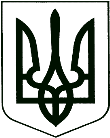 У К Р А Ї Н АКОРЮКІВСЬКА МІСЬКА РАДАЧЕРНІГІВСЬКА ОБЛАСТЬР І Ш Е Н Н Я(друга сесія восьмого скликання)__ грудня 2020 року                   м.Корюківка                                        № 1- /VIIІПро затвердженняміських ПрограмРозглянувши рішення виконавчого комітету міської ради від ___ листопада 2020 року № ___ «Про Програми Корюківської міської ради на 2021-2023 роки», враховуючи рекомендації постійних комісій міської ради з питань власності, бюджету, соціально-економічного та культурного розвитку міста, житлово-комунального господарства, регулювання земельних відносин,будівництва та охорони навколишнього природного середовища, керуючисьст. 26 Закону України «Про місцеве самоврядування в Україні», міська рада вирішила:Затвердити:Програму «Фінансова підтримка громадських організацій, інвалідів, ветеранів, учасників війни та інших категорій населення на 2021-2023 роки», що додається.	1.2. Програму соціальної підтримки учасників антитерористичної операції, операції Об’єднаних сил, членів їх сімей – мешканців Корюківської міської ради на 2021-2023 роки, що додається.1.3. Програму охорони навколишнього природного середовища Корюківської міської ради на 2021 – 2023 роки, що додається.1.4. Програму організації та проведення громадських робіт для населення Корюківської  міської ради на 2021 – 2023 роки, що додається.1.5. Програму «Забезпечення  препаратами інсуліну хворих на цукровий діабет жителів Корюківської міської ради на 2021-2023 роки», що додається.1.6. Програму підтримки індивідуального житлового будівництва «Власний дім» на 2021-2023 роки на території Корюківської міської ради, що додається.1.7. Програму забезпечення житлом дітей-сиріт, дітей, позбавлених батьківського піклування, та осіб з їх числа на 2021-2023 роки, що додається.1.8. Програму компенсації затрат КП «Корюківкаводоканал» на очистку притоків додаткових вод до системи централізованого водовідведення в м. Корюківка на 2021 рік, що додається.1.9. Програму придбання в міську комунальну власність Корюківської міської ради земельних ділянок та інших об’єктів нерухомого майна для суспільних потреб на 2021 рік, що додається.1.10. Програму забезпечення малочисельних та віддалених  сіл громади  товарами  першої необхідності та хлібом на 2021-2023 роки, що додається.1.11. Програму розвитку цивільного захисту на території Корюківської міської ради на 2021-2023 роки, що додається.1.12. Програму «Управління майном міської комунальної власності Корюківської міської територіальної громади на 2021 – 2023 роки», що додається.1.13. Програму приватизації об’єктів міської комунальної власності Корюківської міської територіальної громади на 2021-2023 роки, що додається.1.14. Міську цільову програму  «Громадське бюджетування (бюджетучасті) в Корюківській міській територіальній громаді на 2022-2025 роки», що додається. 2. Контроль за виконанням рішення покласти на постійні комісії міської ради з питань власності, бюджету, соціально-економічного та культурного розвитку міста, житлово-комунального господарства, регулювання земельних відносин, будівництва та охорони навколишнього природного середовища, з гуманітарних питань, законності, правопорядку, надзвичайних ситуацій, регуляторної політики, депутатської етики та регламенту.Міський голова								 Р.АХМЕДОВЗАТВЕРДЖЕНОрішенням _____сесіїКорюківської міської радивосьмого скликаннявід ____________ 2020 року№ ____ ПРОГРАМА«Фінансова підтримка громадських організацій, інвалідів, ветеранів, учасників війни та інших категорій населення на на 2021-2023 роки»м. Корюківка2020 рікПАСПОРТ  ПРОГРАМИ   2. ВИЗНАЧЕННЯ ПРОБЛЕМ,  НА РОЗВ’ЯЗАННЯ  ЯКИХСПРЯМОВАНА ПРОГРАМА        Програма спрямована на фінансову  підтримку громадських організацій , які об’єднують ветеранів війни і праці, учасників , дітей війни. інвалідів, людей похилого віку, пенсіонерів, воїнів-інтернаціоналістів , ліквідаторів аварії на Чорнобильській АЕС, в’язнів-жертв нацизму, учасників бойових дій:	- Корюківська районна організація  ветеранів України;	- рада Корюківської міської організації ветеранів;	- Корюківська районна  спілка ветеранів Афганістану; 	- Корюківська районна організація «Спілка Чорнобиль»;     -Корюківське районне відділення Української спілки в’язнів-жертв           нацизму;	- Корюківська  спілка  воїнів – учасників АТО;	- Корюківська районна організація  Український національний фонд  допомоги інвалідам Чорнобиля в м.Корюківка та іншим, які зареєстровані згідно вимог чинного  законодавства.		Актуальність цієї  Програми обумовлена зростанням ролі громадських організацій в державі і роботі , вдосконаленням системи забезпечення та механізму їх діяльності, підвищенні їх ролі та авторитету щодо участі у громадському житті району.    	Програма розрахована на шляхи  розв’язання проблем в напрямку всебічного захисту законних прав, соціальних, економічних, вікових інтересів ветеранів війни та праці, учасників та дітей війни, ветеранів військової служби, інших силових структур, пенсіонерів, громадян похилого віку, воїнів-інтернаціоналістів, ліквідаторів аварії на Чорнобильській АЕС , в’язнів-жертв нацизму, учасників бойових дій, на матеріальну підтримку  населення , що опинилося  в скрутних ситуаціях. 3. МЕТА  І  ЗАВДАННЯ  ПРОГРАМИ            Мета програми спрямована на розв’язання шляхом вирішення  найважливіших проблем розвитку та діяльності громадських організацій , на захист прав і свобод, задоволення політичних, економічних, соціальних, культурних та інших інтересів їх членів.            Досягнення зазначеної мети здійснюється  шляхом реалізації заходів до Програми «Фінансова підтримка громадських організацій інвалідів, ветеранів, учасників війни та інших категорій населення» на  2021-2023 роки.4. ОСНОВНІ ЗАВДАННЯ ПРОГРАМИ	Основні завдання даної програми:    - розв’язання проблем підвищення рівня та якості життя, посилення уваги   до потреб старшого покоління та підтримку ініціатив і діяльності громадських організацій ветеранів війни та праці, учасників та дітей війни, ветеранів військової служби, інших силових структур, пенсіонерів, громадян похилого віку, воїнів-інтернаціоналістів, ліквідаторів аварії на Чорнобильській АЕС та інвалідів  Чорнобиля, в’язнів-жертв нацизму, учасників  бойових дій;  - сприяння роботі у розв’язанні проблем побутового характеру вищевказаної категорії людей , забезпечення реалізації їх конституційних прав;- створення банку даних пільгової категорії населення;- матеріальна підтримка соціально-незахищених верст населення з метою        вирішення їх життєвих проблем; - фінансова підтримка громадських організацій ветеранів;- підвищення рівня соціального захисту ветеранів.           Основними принципами програми мають стати заходи щодо здійснення на місцевому рівні соціальної підтримки ветеранів шляхом надання передбачених законодавчою базою  видів допомоги, поглиблення адресної та забезпечення матеріальної підтримки ветеранів та іншої категорії населення, що опинилося у скрутній ситуації.5. ФІНАНСОВЕ ЗАБЕЗПЕЧЕННЯ	Виконання Програми здійснюється в межах асигнувань, передбачених в міському бюджеті на 2021-2023 роки та інших джерел, не заборонених законодавством.	Витрачання коштів громадськими організаціями здійснюється :- на підтримку (утримання) працівників ради районної організації ветеранів;- на витрати пов’язані з відрядженням, оплатою за комунальні послуги, спожиту електроенергію, послуги зв’язку ради районної організації ветеранів;- підготовки та проведення заходів з відзначення державних свят та визначних дат, а також участі в організації і здійсненні заходів запланованих державною адміністрацією та районною радою; - здійснення доброчинних заходів (відвідування інвалідів та одиноких престарілих громадян в лікарнях, немічних ветеранів вдома, в геріатричному відділенні, будинку інвалідів , тощо );- підписку періодичних видань , підготовку і видання буклетів тощо;- надання матеріальної допомоги найбільш незахищеним, хворим членам громадських організацій та жителям району, що опинилися в скрутній життєвій ситуації; - матеріальне заохочення кращих активістів громадських організацій;- придбання побутового обладнання , канцтоварів.6.ОЧІКУВАНІ РЕЗУЛЬТАТИ  ВИКОНАННЯ ПРОГРАМИ- забезпечення фінансової підтримки статутної діяльності громадських  організацій;                     -  підвищення рівня та якості життя членів зазначених у Програмі громадських організацій;-   тісна взаємодія у вирішенні  важливих проблемних питань життєдіяльності з іншими громадськими організаціями та об’єднаннями;-   відпрацювання  чіткого механізму надання допомоги тим, хто її дійсно потребує.	У результаті виконання Програми передбачається забезпечити:   поліпшення життєдіяльності громадських організацій;	посилення  турботи про членів громадських організацій;задоволення їх  життєвих потреб і повсякденних запитів, з метою соціальної підтримки та надання допомоги цим та іншим соціально-незахищеним верствам населення.7. РЕСУРСНЕ ЗАБЕЗПЕЧЕННЯ ПРОГРАМИ 	Прогнозний обсяг видатків на виконання Програми розрахований виходячи з річної потреби в коштах на проведення заходів, а саме:проведення святкових заходів до щорічних свят та пам’ятних дат - міський бюджет, залучені  кошти;надання матеріальної допомоги ветеранам, ветеранській організації та спілкам чорнобильців, в’язнів – жертв  фашизму - міський бюджет, залучені  кошти;інші цілі та заходи - міський бюджет.Всього витрат на виконання програми – 1350 тис.грн. - кошти міського бюджету.8. КОНТРОЛЬ ЗА ХОДОМ ВИКОНАННЯ ПРОГРАМИ	Громадські організації, які отримують фінансову підтримку, погоджують використання бюджетних коштів з фінансовим відділом міської ради та звітують щодо цільового використання бюджетних коштів. Секретар міської ради 							А. ПЛЮЩЗАТВЕРДЖЕНОрішенням _____сесіїКорюківської міської радивосьмого скликаннявід ____________ 2020 року№ ____ ПРОГРАМАсоціальної підтримки учасників антитерористичної операції, операції Об’єднаних сил, членів їх сімей − мешканців Корюківської  міської ради на 2021 – 2023 роким.Корюківка2020 рікПАСПОРТ Програми соціальної підтримки учасниківантитерористичної операції, операції Об’єднаних сил, членів їх сімей − мешканців Корюківської  міської ради на 2021-2023 рокиВступ	У зв’язку з продовженням подій на Сході України в громаді є сім’ї, які опинились у складних життєвих обставинах, погіршується їх матеріальне і морально-психічне становище. Виникає необхідність надання додаткових соціальних гарантій учасникам АТО, членам їх сімей, а також сім’ям, члени яких згинули під час проведення АТО.Антитерористичну операцію (АТО) завершено 30 квітня 2018 року та розпочато операцію об'єднаних сил (ООС).Програма соціальної підтримки учасників антитерористичної операції, операції Об’єднаних сил, членів їх сімей – мешканців Корюківської міської ради – це комплекс заходів, що здійснюються на місцевому рівні з метою фінансової допомоги та соціальної, юридичної, психологічної підтримки учасників АТО (ООС) та членів їх сімей, а також членів сімей загиблих під час здійснення АТО (ООС), сприяння вирішенню їх соціально–побутових проблем. Загальні положенняУ рамках Програми передбачається надання одноразової матеріальної допомоги мешканцям громади, які беруть участь в АТО(ООС), військовослужбовцям, особам рядового і начальницького складу, співробітникам Міністерства оборони України, Міністерства внутрішніх справ України, Служби безпеки України, Державної прикордонної служби України та Державної служби України з надзвичайних ситуацій;  допомоги переліченим вище категоріям осіб під час підготовки до відправки у зону АТО (ООС); постраждалим під час участі в АТО(ООС); одному із членів сім’ї загиблого/померлого під час участі в АТО(ООС). 2. Мета та основні завдання Програми	Метою Програми є підвищення рівня соціального захисту учасників АТО(ООС), членів їх сімей та сімей, члени яких загинули/померли під час здійснення АТО(ООС) шляхом надання одноразової матеріальної допомоги.	Одноразова матеріальна допомога надається за рішенням виконавчого комітету або сесії Корюківської міської ради в порядку та розмірах визначених  Порядком надання одноразової матеріальної допомоги учасникам антитерористичної операції (операції об’єднаних сил) та членам сімей загиблих та Положенням про умови та порядок надання громадянам разової адресної матеріальної допомоги.3. Очікувані результати	1. Посилення соціального захисту учасників АТО та членів їх сімей, членів сімей загиблих під час проведення АТО(ООС), поліпшення матеріально-побутових умов їх проживання.	2. Зростання довіри до влади міста.	3. Формування позитивного ставлення до військовослужбовців та членів їх сімей.4. Джерела фінансування	 Фінансове забезпечення Програми здійснюється за рахунок коштів міського бюджету в межах видатків, затверджених рішенням міської ради про міський бюджет на відповідний бюджетний період та інших джерел фінансування, не заборонених діючим законодавством України.5. Координація та контроль за виконанням Програми	Координація дій та контроль за виконанням Програми покладається на постійну комісію з питань власності, бюджету, соціально-економічного та культурного розвитку міста.  Секретар міської ради 							А. ПЛЮЩЗАТВЕРДЖЕНОрішенням _____сесіїКорюківської міської радивосьмого скликаннявід ____________ 2020 року№ ____ Програмаохорони навколишнього природного середовищаКорюківської  міської  ради  на 2021 – 2023 роким.Корюківка2020 рікПАСПОРТ Програми охорони навколишнього природного середовища Корюківської міської ради на 2021 – 2023 роки ВступВажливою умовою розвитку України, її регіонів та кожного населеного пункту є охорона навколишнього природного середовища, раціональне використання природних ресурсів, забезпечення екологічної безпеки життєдіяльності населення. Питання охорони довкілля громади мають бути пріоритетними, а політика спрямована на захист життя і здоров’я населення від негативного впливу забруднення навколишнього природного середовища.Головними причинами стійкого характеру екологічних проблем громади є забруднення атмосферного повітря, поверхневих вод, міських земель, що зумовлено широким використанням у промисловості, будівництві, на транспорті, а також у міському господарстві застарілих технологій, які дають великі обсяги відходів.Основна мета політики Корюківської  міської   ради у галузі охорони навколишнього природного середовища і забезпечення екологічної безпеки  направлена на стабільне функціонування і розвиток економіки міста та сільських населених пунктів  об’єднаної  територіальної громади  без збільшення навантаження на навколишнє середовище, забезпечення переходу від ліквідації наслідків забруднення до їх попередження, сприяння реальному переходу на засади сталого, екологічно збалансованого розвитку.«Програма охорони навколишнього природного середовища Корюківської міської ради на 2021-2023 роки (далі – Програма) розроблена з метою збереження та відтворення природних ресурсів, забезпечення максимально ефективного використання природного фактору, сприяння здоровому способу життя жителів громади та свідомого ставлення їх до довкілля.2. Мета Програми	Основною метою Програми є забезпечення безпечних умов проживання населення, збереження унікальних природних особливостей міста, зменшення техногенних забруднень, раціональне використання природних ресурсів та формування в жителів міста екологічної культури. 	Вибір пріоритетних напрямків діяльності Корюківської міської ради в галузі охорони навколишнього природного середовища, раціонального природокористування та екологічної безпеки на 2021-2023 роки здійснено відповідно до пропозицій виконкому міської ради, окремих підприємств розташованих на території  об’єднаної  територіальної громади.Досягнення мети Програми потребує спрямування дій виконавчого комітету Корюківської міської ради, громадськості, організацій, установ та підприємств громади щодо реалізації пріоритетних напрямів діяльності у сфері ефективного природокористування, дотримання вимог екологічної безпеки та охорони довкілля. 3. Основні завдання Програмиздійснення контролю за додержанням законодавства про охорону навколишнього природного середовища;покращення санітарно-екологічного стану водних об'єктів, прибережних смуг водних об’єктів;- зменшення обсягів викидів та скидів забруднюючих речовин в навколишнє середовище;- виконання заходів програми оздоровлення атмосферного повітря;- проведення інвентаризації джерел  викидів шкідливих речовин в атмосферне повітря  на промислових підприємствах та взяття на державний облік об’єктів, які справляють або можуть справити шкідливий вплив на здоров’я людей і стан атмосферного повітря, видів та обсягів забруднюючих речовин, що викидаються в атмосферне повітря;- мінімізація забруднення поверхневих водойм міста неочищеними стічними водами;- реконструкція та будівництво водопровідно-каналізаційних мереж та каналізаційно-напірної станції;- зменшення впливу промислових та побутових відходів на довкілля;- здійснення заходів з біомеліорації водойм з використанням рослиноїдної риби – білого амура;- охорона і раціональне використання земель;- розвиток сфери поводження з твердими побутовими відходами, придбання контейнерів для роздільного сортування твердих побутових відходів;- виявлення та ліквідація несанкціонованих стихійних звалищ на території  міста;- підвищення рівня суспільної екологічної свідомості шляхом проведення спільних акцій, розповсюдження соціальної реклами.	Забезпечення реалізації екологічної політики щодо поліпшення стану навколишнього природного середовища та запобігання його забруднення в процесі соціально-економічного розвитку міста проводиться шляхом впровадження системи цільових заходів.Забезпечення та координація діяльності щодо реалізації основних завдань Програми буде здійснюватися в рамках чинного законодавства.4. Ресурсне забезпечення ПрограмиФінансування заходів Програми здійснюється за рахунок надходжень екологічного податку до спеціального фонду міського та обласного бюджетів, власних коштів міського бюджету, інших джерел фінансування, не заборонених законодавством, загальна сума яких складає 7000,0 тис.грн.5. Очікувані результати	Виконання Програми здійснюється шляхом виконання поставлених завдань виконавцями, зазначеними у Програмі.	В результаті виконання програмних заходів у 2021-2023 роках буде забезпечено надійне функціонування всього господарського комплексу  міської  об’єднаної територіальної громади в сфері забезпечення на належному рівні охорони навколишнього природного середовища, здійснене заплановане будівництво та покращено благоустрій населених  пунктів Корюківської  міської ради.Додаток до ПрограмиСекретар міської ради 							А. ПЛЮЩЗАТВЕРДЖЕНОрішенням _____сесіїКорюківської міської радивосьмого скликаннявід ____________ 2020 року№ ____ ПРОГРАМА організації та проведення  громадських робіт для населення Корюківської  міської радина 2021 – 2023 роким.Корюківка2020 рікПАСПОРТ Програми організації та проведення громадських робіт для населення Корюківської  міської ради на 2021 – 2023 роки  МЕТА ПРОГРАМИЗалучення максимально широкого кола незайнятих мешканців Корюківської  міської ради  до участі у громадських роботах, що дозволить шляхом матеріальної підтримки і адаптації до трудової діяльності безробітних знизити соціальну напругу і вирішувати проблеми міста у благоустрої, озелененні території міста, ліквідації сміттєзвалищ, відновленні, ремонту та доглядом за пам’ятками архітектури, меморіальними похованнями та об’єктами соціальної сфери, прибирання та утримання в належному санітарному стані придорожніх смуг, вирубка чагарників вздовж доріг та інше.Негативні явища в економіці країни, що відбулися в останні роки, вплинули і на ринок праці громади.Досить високим залишається рівень реєстрації громадян, які не можуть на рівних конкурувати на ринку праці та потребують додаткового соціального захисту, тривалий час перебувають на обліку в Корюківському районному центрі зайнятості і отримують порівняно невелику за розміром допомогу по безробіттю. Таким чином, одним із важливих заходів підтримки людей у період   вимушеного безробіття та пошуку роботи є залучення їх до участі в  громадських роботах – видом суспільно корисних оплачуваних робіт в інтересах територіальної громади, які організовуються для додаткового стимулювання мотивації до праці, матеріальної підтримки безробітних та інших категорій осіб і виконуються ними на добровільних засадах. Законом  України «Про зайнятість населення» зазначено, що громадські роботи, що відповідають потребам певної територіальної громади або задовольняють суспільні потреби територіальних громад, організовуються органами місцевого самоврядування за участю територіальних органів центрального органу виконавчої влади, що реалізує державну політику у сфері зайнятості населення та трудової міграції на договірних засадах.Для виконання громадських робіт планується залучити 70 безробітних громадян щорічно. 1. ПЕРЕЛІК ВИДІВ ГРОМАДСЬКИХ РОБІТ, ЩО ОРГАНІЗОВУЮТЬСЯ В  КОРЮКІВСЬКІЙ  ГРОМАДІ  на  2021 – 2023 роки1.1. Програмою організації та проведення у 2021 – 2023 роки громадських робіт для незайнятого населення Корюківської громади  (далі Програма) види громадських визначені за такими критеріями:1) мають тимчасовий характер і для їх організації не можуть бути використані постійні робочі місця та вакансії;2) можуть виконуватися на умовах неповного робочого дня;3) мають економічну, соціальну та екологічну користь для громади;4) надають можливість тимчасового працевлаштування безробітних на роботи, що не потребують додаткової спеціальної, освітньої та кваліфікаційної підготовки;1.2. Перелік видів громадських робіт, до яких можуть залучатись безробітні: 1) упорядження меморіалів, пам'ятників, братських могил та інших місць поховання загиблих захисників Вітчизни, утримання у належному стані цвинтарів;2) благоустрій та озеленення територій населених пунктів, об'єктів соціальної сфери, зон відпочинку і туризму. Ліквідація сміттєзвалищ та снігових заметів в громаді;3) прибирання та утримання в належному стані придорожніх смуг, вирубка чагарників у вздовж доріг;4) відновлення та благоустрій природних джерел та водоймищ, русел річок;5) роботи з відновлення, ремонту та догляду пам’яток архітектури, історії та культури, заповідників.6) Роботи на будівництві або ремонті об’єктів соціальної сфери:загальноосвітніх навчальних закладів,  дитячих дошкільних закладів, спортивних майданчиків, закладів культури і охорони здоров’я, дитячих оздоровчих таборів, та інших об’єктів соціальної сфери, які здійснюються міською радою чи міськими комунальними підприємствами;7) роботи, пов’язані з ремонтом приватних житлових будинків одиноких осіб, ветеранів війни, інвалідів, що проводяться за рішенням виконавчого комітету міської ради;8) інші загальнодоступні види трудової діяльності, які мають економічну, соціальну та екологічну користь для Корюківської громади, сприяють її соціальному розвитку, мають тимчасовий характер та можуть виконуватися на умовах неповного робочого дня.	1.3. Фінансування таких робіт здійснюється пропорційно  60 відсотків за рахунок коштів місцевого бюджету та  40 відсотків  за рахунок Фонду загальнообов’язкового державного соціального страхування на випадок безробіття.2. ОРГАНІЗАЦІЯ ГРОМАДСЬКИХ РОБІТ НА ПІДПРИЄМСТВАХ, УСТАНОВАХ, ОРГАНІЗАЦІЯХ КОРЮКІВСЬКОЇ  МІСЬКОЇ РАДИ  у 2021 -2023 роках 2.1 Перелік підприємств, організацій, установ державної і комунальної власності, на яких планується організація громадських робіт для безробітних та осіб, які виявили бажання працювати у вільний від основної роботи час, наведені у таблиці:2.2. У разі виникнення потреби в організації громадських робіт на інших підприємствах державної та комунальної власності, такі роботи можуть бути організовані за рішенням виконавчого комітету міської ради.3. ОРГАНІЗАЦІЙНЕ  ЗАБЕЗПЕЧЕННЯ  ВИКОНАННЯ ПРОГРАМИВиконавчому комітету Корюківської міської ради спільно з Корюківським районним центром зайнятості на час реалізації положень Програми:3.1. Систематично аналізувати потребу комунальних підприємств та служб, що займаються проблемами благоустрою населених пунктів  територіальної громади, соціального захисту  одиноких осіб та громадян похилого віку, інвалідів праці та війни, закладів  медицини, освіти та культури, з метою організації громадських робіт, залучення до їхнього виконання максимально можливої кількості безробітних  громадян, збільшення тривалості цих робіт.				3.2. Забезпечувати оперативне вирішення першочергових організаційних і матеріально-технічних проблем щодо організації і проведення громадських  робіт, залучаючи до їх виконання, перш за все, громадян, які тривалий час  перебувають на обліку в районному центрі зайнятості, а також безробітних, які  не можуть на рівних конкурувати на ринку праці і потребують соціального захисту. 3.3. Проводити співбесіди та навчання з керівниками підприємств, організацій, установ, на базі яких будуть проводитися громадські роботи щодо призначення відповідальних осіб за організацію цих робіт для ведення необхідної документації та своєчасного обміну інформацією з районним центром зайнятості, укладання строкових трудових договорів з особами, які будуть брати участь в громадських роботах.4. ФІНАНСОВЕ ТА МАТЕРІАЛЬНО-ТЕХНІЧНЕ ЗАБЕЗПЕЧЕННЯ ВИКОНАННЯ ПРОГРАМИ.4.1. Програмою передбачається фінансування громадських робіт за рахунок коштів міського бюджету та/або Фонду загальнообов’язкового державного соціального страхування України на випадок безробіття (далі Фонд), а також коштів підприємств, організацій та установ громади, які організовують у себе громадські роботи або виступають у якості спонсорів таких робіт.У разі залучення зареєстрованих безробітних до громадських робіт фінансування організації таких робіт здійснюється пропорційно рівними частинами за рахунок коштів міського бюджету та Фонду загальнообов’язкового державного соціального страхування України на випадок безробіття.Для проведення у місті громадських робіт виділяється 900 000 грн. з міського бюджету для оплати праці безробітних громадян, в тому числі: 4.2. Оплата праці залучених до робіт осіб здійснюється за фактично виконану роботу в розмірі, що не може бути меншим, ніж мінімальний розмір заробітної плати, та відповідно до положень угоди.4.3. Необхідні матеріально-технічні ресурси, витратні матеріали, що використовуються в ході проведення громадських робіт, забезпечують замовники робіт відповідно до визначених обсягів.Секретар міської ради 							А. ПЛЮЩЗАТВЕРДЖЕНОрішенням _____сесіїКорюківської міської радивосьмого скликаннявід ____________ 2020 року№ ____ Програма  «Забезпечення препаратами інсуліну  хворих на цукровий діабет жителів Корюківської міської  ради  на 2021-2023 роки»м. Корюківка2020 рік1. Паспорт ПрограмиВизначення проблем, на розв’язання яких спрямована Програма     Цукровий діабет – глобальна медико-соціальна і гуманітарна проблема XXI століття, яка торкнулася сьогодні все світове співтовариство. Ще двадцять років тому кількість людей у всьому світі з діагнозом «цукровий діабет» не перевищувало 30 млн. Сьогодні на діабет хворіє понад 285 млн. осіб, а до 2030 року, за прогнозом Міжнародної федерації діабету (IDF), їх число може збільшитися до 438 млн.     Цукровий діабет – тяжке хронічне прогресуюче захворювання, яке потребує медичної допомоги протягом усього життя хворого. Діабет характеризується розвитком серйозних ускладнень, що потребують дорогого лікування, є однією з основних причин передчасної смертності. При цьому діабет невпинно молодшає, кожен рік вражаючи все більше людей працездатного віку.     За даними Всесвітньої організації охорони здоров'я (ВООЗ), кожні 10 секунд у світі помирає 1 хворий на цукровий діабет, тобто щорічно помирає понад 3 млн. осіб – більше, ніж від Сніду і гепатиту разом узятих. При цьому діабет часто не згадується як безпосередня причина смерті у тих випадках, коли до летального результату призводить одна з його пізніх ускладнень, як інфаркт міокарда, інсульт або ниркова недостатність. За цими сухими цифрами стоять долі конкретних людей і безліч особистих трагедій.     Надзвичайна небезпека діабету визнана сьогодні всім міжнародним співтовариством. У грудні 2006 року Організація Об'єднаних Націй на своїй 61-ї сесії Генеральної асамблеї прийняла спеціальну резолюцію №61/225 по цукровому діабету, в якій визнала діабет важким хронічним захворюванням, що представляє серйозну загрозу не тільки для добробуту окремих людей, але і для економічного і соціального добробуту держав і всього світового співтовариства.       На території Корюківської міської ради станом на 01.09.2020 року проживає 174 людини хворих на  цукровий діабет та  які потребують інсулінотерапії.     Актуальність   прийняття Програми зумовлена потребою у невідкладному вжитті  заходів для пільгового забезпечення препаратами інсуліну хворих на цукровий діабет.    	Для забезпечення реалізації Програми передбачається виділення цільових коштів, виходячи з фінансових можливостей бюджету ОТГ.    		Законодавчими  підставами  для виконання Програми є закони України: «Про місцеве самоврядування в Україні»,  «Основи законодавства України про охорону здоров’я»,  постанови Кабінету Міністрів України від 17 серпня 1998 року № 1303 «Про впорядкування безоплатного та пільгового відпуску лікарських засобів за рецептами лікарів у разі амбулаторного лікування окремих груп населення та за певними категоріями захворювань», від 05 березня 2014 року №73 «Питання реалізації пілотного проекту щодо запровадження державного регулювання цін на препарати інсуліну», від 23 березня 2016 року №239 «Деякі питання відшкодування вартості препаратів інсуліну». Мета  Програми    		Метою програми є своєчасне та  стовідсоткове   забезпечення  препаратами інсуліну хворих на цукровий діабет, зниження рівня захворюваності, зменшення   ускладнень, збільшення тривалості та поліпшення якості життя хворих на цукровий діабет.   Шляхи та засоби розв’язання проблемиДля досягнення визначеної цією Програмою мети необхідно:- поліпшити підготовку медичних працівників з питань профілактики, діагностики та лікування хворих на цукровий діабет;- проводити постійний скринінг цукрового діабету та його ускладнень;- створити і забезпечити належне функціонування системи профілактики, діагностики та лікування хворих на цукровий діабет;- впровадити у практику діяльність стандарти (протоколи) надання медичної допомоги хворим на цукровий діабет;- широко застосовувати сучасні медичні технології;- удосконалювати порядок забезпечення хворих лікарськими засобами та виробами медичного призначення;- забезпечити заклади охорони здоров’я сучасними діагностичними системами для оцінки ефективності лікування хворих, своєчасного виявлення та лікування ускладнень, зумовлених захворюванням на цукровий діабет;- забезпечити створення та ефективне функціонування реєстру хворих на цукровий діабет;- удосконалити систему соціального захисту і реабілітації хворих;- сприяти розвитку міжнародного співробітництва з відповідних питань;- активізувати роз’яснювальну роботу серед населення для підвищення рівня обізнаності з питань профілактики, діагностики та лікування хворих на цукровий діабет.Обсяги та джерела Фінансування Програми    	Фінансування Програми здійснюватиметься відповідно до законодавства за рахунок коштів  бюджету Корюківської міської ради та інших джерел, не заборонених законодавством.	Орієнтовний обсяг фінансування Програми визначається щорічно з урахуванням фінансових можливостей.(тис.грн.)Строки та етапи виконання Програми      Термін реалізації Програми – 2021-2023 роки.7. Очікувані результати     Реалізація заходів Програми дасть змогу повноцінно забезпечити препаратами інсуліну хворих на цукровий діабет, що проживають на території громади, що в свою чергу дасть можливість підвищити ефективність лікування та доступність медичної допомоги, знизити смертність від ускладнень хвороб, зменшити кількість первинних виходів на інвалідність внаслідок захворювання, а також створити умови для продовження  та поліпшення якості життя хворих на цукровий діабет.   Координація та контроль за виконанням Програми      Координація дій та контроль за виконанням Програми покладається на  постійну комісію з питань  власності, бюджету, соціально-економічного та культурного розвитку міста.Секретар міської ради 							А. ПЛЮЩЗАТВЕРДЖЕНОрішенням _____сесіїКорюківської міської радивосьмого скликаннявід ____________ 2020 року№ ____ ПРОГРАМАпідтримки індивідуального житловогобудівництва  «Власний  дім»  на 2021-2023 рокина території   Корюківської міської ради Корюківка2020 рікПАСПОРТ ПРОГРАМИЗАГАЛЬНІ ПОЛОЖЕННЯПрограму підтримки індивідуального житлового будівництва «Власнийдім» на 2021-2023 роки розроблено відповідно до Закону України «Про місцеве самоврядування в Україні», відповідно до Указу Президента України від 27 березня 1998 року № 222 «Про заходи щодо підтримки індивідуального житлового будівництва на селі», постанов Кабінету Міністрів України від 03 серпня 1998 року №1211 «Про затвердження Положення про порядок формування і використання коштів фондів підтримки індивідуального житлового будівництва на селі, від 05 жовтня.1998 року №1597 «Про затвердження правил надання довгострокових кредитів забудовникам житла на селі», від 17 липня 2015 року №516 «Про внесення змін до правил надання довгострокових кредитів індивідуальним забудовникам житла на селі», від 24 лютого 2016 року №115 № «Про внесення змін до правил надання довгострокових кредитів індивідуальним забудовникам житла на селі». 	Програма підтримки індивідуального житлового будівництва «Власний дім» на 2021-2023 роки на території Корюківської міської ради спрямована на підвищення рівня доступності для громадян пільгових довгострокових кредитів для будівництва житла, створення додаткових умов для забезпечення житлом жителів, які працюють в сільській місцевості в органах місцевого самоврядування, на підприємствах, установах та організаціях сільського господарства; інших господарських формуваннях, що функціонують в сільській місцевості, соціальній сфері села; на підприємствах, в установах та організаціях переробних і обслуговуючих галузей агропромислового комплексу, навчальних закладах, закладах культури та охорони здоров’я, розташованих у межах Корюківської міської ради, а також на осіб, на яких поширюється дія Закону України «Про статус ветеранів війни, гарантії їх соціального захисту (пункти 19 і 20 ч.1 ст.6 та абзацу четвертого п.1 ст.10).МЕТА ПРОГРАМИМетою Програми є реалізація державної політики в частині розв’язання житлових проблем шляхом збільшення обсягів індивідуального житлового будівництва, як основ поліпшення демографічної ситуації та припинення відтоку трудового потенціалу, завдяки пільговому кредитуванню і забезпеченню на цій основі подальшого розвитку іпотеки.ОСНОВНІ ЗАВДАННЯ ПРОГРАМИнарощування обсягів житлового будівництва шляхом надання фінансової підтримки індивідуальним забудовникам відповідно до Правил надання довгострокових кредитів забудовникам житла на селі, затверджених Постановою КМУ від 05 жовтня 1998 року №1597;збільшення кількості введеного в експлуатацію житла, завдяки першочерговому інвестуванню незавершених будівництвом житлових будинків з високим рівнем будівельної готовності;соціальна орієнтованість будівництва – першочергове надання кредитів багатодітним сім’ям, молодим сім’ям, працівникам соціальної сфери, а також особам, на яких поширюється дія пунктів 19 і 20 частини першої статті 6 та абзацу четвертого пункту 1 статті 10 Закону України «Про статус ветеранів війни, гарантії їх соціального захисту», та громадянам України, які перебувають на обліку як внутрішньо переміщені особи».ШЛЯХИ І ЗАСОБИ РОЗВ’ЯЗАННЯ ПРОБЛЕМИ	Реалізація Програми розрахована на 2021-2023 роки. Оптимальним шляхом розв’язання проблем, визначених розділом 2 Програми та досягнення мети, визначених розділом 3 Програми є:надання фінансової (кредитування) підтримки індивідуальним забудовникам громади;запровадження механізму ефективного використання бюджетних коштів за рахунок їх прозорого, неупередженого та раціонального розподілу між індивідуальними забудовниками;сприяння розвитку громади, підвищення рівня її спроможності у межах Програми – забезпеченості громади кадровими ресурсами, передусім педагогічними та медичними працівниками.	Надання та повернення коштів за Програмою, супровід позичальників здійснюється Чернігівським обласним фондом підтримки індивідуального житлового будівництва на селі.ФІНАНСОВЕ ЗАБЕЗПЕЧЕННЯ ВИКОНАННЯ ПРОГРАМИФінансування Програми здійснюється на підставі закону України «Про Державний бюджет України», рішень сесій міської ради, пропозицій Чернігівського обласного фонду підтримки індивідуального житлового будівництва на селі щодо обсягу коштів необхідних для кредитування та у відповідності до «Положення про порядок формування і використання коштів фондів підтримки індивідуального житлового будівництва на селі», затвердженого постановою Кабінету Міністрів України від 03 серпня 1998 року № 1211.Обсяг  фінансування Програми  може уточнюватись, виходячи з конкретних завдань та реальних можливостей міського бюджету.Обсяг фінансування за рахунок коштів міського бюджету складає:на 2021- 2023 – 540,0 тис.грн., в т.ч.:2021 рік – 162,0 тис.грн.2022 рік – 180,0 тис.грн.2023 рік – 198,0 тис.грн.ОЧІКУВАНІ РЕЗУЛЬТАТИЗавдяки реалізації даної програми буде збільшено обсяги житлового будівництва та виконано ряд соціальних завдань, зокрема через поліпшення житлових умов багатодітних сімей, молодих сімей, працівників соціальної сфери, осіб, на яких поширюється дія пунктів 19 і 20 частини першої статті 6 та абзацу четвертого пункту 1 статті 10 Закону України «Про статус ветеранів війни, гарантії їх соціального захисту».Координація та контроль за виконанням Програми      Координація дій та контроль за виконанням Програми покладається на  постійну комісію з питань  власності, бюджету, соціально-економічного та культурного розвитку міста.Секретар міської ради 							А. ПЛЮЩЗАТВЕРДЖЕНОрішенням _____сесіїКорюківської міської радивосьмого скликаннявід ____________ 2020 року№ ____ Програма забезпечення житлом дітей-сиріт, дітей, позбавлених батьківського піклування, та осіб з їх числа на 2021-2023 роким.Корюківка2020рікПАСПОРТ ПРОГРАМИВИЗНАЧЕННЯ ПРОБЛЕМ, НА РОЗВ'ЯЗАННЯ ЯКИХ СПРЯМОВАНА ПРОГРАМАСоціальний захист дітей-сиріт та дітей, позбавлених батьківського піклування, в Україні є одним із головних обов'язків держави та основним напрямом її правової політики. Діти-сироти та діти, позбавлені батьківського піклування, повинні бути інтегровані у суспільство, у випадках, передбачених чинним законодавством, їм має бути забезпечено право на отримання житла.Програма забезпечення житлом дітей-сиріт, дітей, позбавлених батьківського піклування, та осіб з їх числа, на 2021-2023 роки (далі - Програма) розроблена Корюківською міською радою з метою захисту житлових прав дітей-сиріт та дітей, позбавлених батьківського піклування, забезпечення належних побутових умов проживання, надання фінансової допомоги для ремонту та придбання житла для дітей-сиріт, дітей, позбавлених батьківського піклування, та осіб з їх числа за  місцем  походження  або  проживання, чи  за  місцем  обліку  такої  дитини  як  внутрішньо  переміщеної  особи  у  разі  відсутності  у  неї житла після  закінчення (припинення) її  перебування  під  опікою, піклуванням, у прийомній сім’ї, дитячому  будинку  сімейного  типу, закладі  охорони здоров’я, освіти, іншому  закладі або  іншій установі.Одним з показників стану захисту прав дитини та її добробуту в державі є рівень забезпеченості житлом та майном дітей-сиріт та дітей, позбавлених батьківського піклування.Станом на 01.11.2020 р. по  Корюківській міській територіальній громаді на квартирному обліку перебуває 60 дітей–сиріт та дітей, позбавлених батьківського піклування. Основними причинами відсутності житла у дітей-сиріт та дітей, позбавлених батьківського піклування, є: - відсутність житла у батьків на момент позбавлення їх батьківських прав;- залишення дитини матір’ю в пологовому будинку; - відсутність постійного місця проживання батьків.Вирішення питання забезпечення житлом дітей-сиріт, дітей, позбавлених батьківського піклування, та осіб з їх числа, дозволить молодим людям реалізувати і інші свої права, оскільки наявність житла - це міцний фундамент подальшої долі.3. МЕТА ПРОГРАМИОсновною метою Програми є створення умов для реалізації державних гарантій і конституційних прав дітей-сиріт та дітей, позбавлених батьківського піклування, осіб з їх числа шляхом концентрації зусиль органів державної влади та місцевого самоврядування щодо забезпечення їх власним житлом або виплату грошової компенсації за належні для отримання житлові приміщення.ЗАВДАННЯ ПРОГРАМИЗапровадження та втілення ефективних форм підтримки дітей-сиріт, дітей, позбавлених батьківського піклування, та осіб з їх числа за  місцем  походження  або проживання, чи  за  місцем  обліку  такої  дитини  як  внутрішньо  переміщеної  особи, щодо забезпечення житлом.5. ОБГРУНТУВАННЯ ШЛЯХІВ І ЗАСОБІВ РОЗВ’ЯЗАННЯ ПРОБЛЕМИ Основними шляхами та засобами розв’язання проблеми забезпечення житлом дітей-сиріт, дітей, позбавлених батьківського піклування, осіб з їх числа  є:ведення обліку  нерухомого майна, що знаходиться у власності (користуванні) дітей-сиріт та дітей, позбавлених батьківського піклування;вивчення технічного стану житлових приміщень, що  знаходяться у власності дітей-сиріт та дітей, позбавлених батьківського піклування;надання допомоги у впорядкуванні житла, що знаходиться у власності дітей-сиріт та дітей, позбавлених батьківського піклування, поновленні правовстановлюючих документів на зазначене житло;запобігання незаконному відчуженню житла, на яке діти-сироти чи діти, позбавлені батьківського піклування, мають право власності чи право користування;захист спадкових  прав дітей-сиріт і дітей, позбавлених батьківського піклування: контроль за своєчасним прийняттям  спадщини дітьми-сиротами і дітьми, позбавленими батьківського піклування, надання матеріальної допомоги  в оформленні спадщини;придбання житла та передача у власність дітям-сиротам, дітям, позбавленим батьківського піклування,  які завершили перебування в сім’ях опікунів, прийомних сім’ях,  закладах для дітей-сиріт і дітей, позбавлених батьківського піклування, а також особам з їх числа;проведення постійної методичної та інформаційно-роз’яснювальної роботи щодо захисту прав дітей.Дані шляхи дозволять дітям-сиротам та дітям, позбавленим батьківського піклування, які вже мають житло, зберегти майно та отримати житло тим, хто ним не забезпечений.6. ФІНАНСОВЕ ЗАБЕЗПЕЧЕННЯ ПРОГРАМИФінансування Програми здійснюється в межах коштів, затверджених у міському бюджеті на зазначені цілі на відповідний рік та за рахунок інших джерел, не заборонених законодавством.Використання коштів проводиться на підставі кошторису та інших підтверджуючих документів.7. ОЧІКУВАНІ РЕЗУЛЬТАТИ ВИКОНАННЯ ПРОГРАМИРеалізація Програми дасть змогу:- створити належні умови для соціальної адаптації дітей-сиріт, дітей, позбавлених батьківського піклування, та осіб із їх числа за  місцем  походження  або проживання, чи  за  місцем  обліку  такої  дитини  як  внутрішньо  переміщеної  особи  ;- забезпечити житлом дітей-сиріт, дітей, позбавлених батьківського піклування, та осіб із їх числа за  місцем  походження  або проживання, чи  за  місцем  обліку  такої  дитини  як  внутрішньо  переміщеної  особи  у  разі  відсутності  у  неї житла після  закінчення (припинення) її  перебування  під  опікою, піклуванням, у  прийомній сім’ї, дитячому  будинку  сімейного  типу, закладі  охорони здоров’я, освіти, іншому  закладі або  іншій  установі.Секретар міської ради 							А. ПЛЮЩЗАТВЕРДЖЕНОрішенням _____сесіїКорюківської міської радивосьмого скликаннявід ____________ 2020 року№ ____ ПРОГРАМАкомпенсації затрат КП «Корюківкаводоканал» на очистку притоків додаткових вод до системи централізованого водовідведення в м. Корюківка на 2021 рікм.Корюківка2020р.ПАСПОРТПрограми компенсації затрат КП «Корюківкаводоканал» на очистку    притоків додаткових вод до системи централізованого водовідведення в м. Корюківка  на 2021 рік1.Визначення проблеми,на  розв’язання якої спрямована програма         Метою діяльності  КП «Корюківкаводоканал» Корюківської міської ради є стабільне забезпечення  жителів  міста Корюківки комунальними послугами з централізованого водопостачання та централізованого водовідведення. Водопостачання в місті здійснюється через міські мережі   централізованого водопостачання,  водовідведення  стічних вод  - через міські каналізаційні системи, а очистку стічних вод проводить ПАТ «Слов’янські  шпалери-КФТП» згідно договору, укладеного з підприємством. Договором передбачено, що акціонерне товариство зобов’язується  приймати та очищувати стічні води, а КП «Корюківкаводоканал» зобов’язується оплачувати роботи по очищенню стоків.Але в силу обставин, що склались, КП «Корюківкаводоканал»  не в змозі в повному обсязі оплачувати повну вартість  очистки стоків, які потрапляють на очисні споруди ПАТ «Слов’янські шпалери-КФТП», в результаті чого виник борг підприємства перед акціонерним товариством за очистку стоків в сумі більше  2  мільйонів гривень.Основною причиною виникнення боргу є потрапляння притоків додаткових вод до системи централізованого водовідведення,  об’єм яких не врахований в обсяги реалізації послуги з централізованого водовідведення, тобто фізичні і юридичні особи, споживачі послуги, споживають води менше ніж той об’єм, який надходить на очисні споруди.За цих підстав КП «Корюківкаводоканал» був укладений договір з Державним підприємством «Науково-дослідний та конструкторсько- технологічний інститут міського господарства»  про проведення розрахунку таких додаткових притоків.Згідно з розрахунком, проведеним інститутом, загальний об’єм додаткових притоків, що надходять до системи централізованого водовідведення, протягом року становить 30,4 тисяч метрів кубічних. Даний об’єм не врахований в обсяги реалізації послуг з централізованого водовідведення та лягає на витрати підприємства. Щорічні  збитки підприємству від потрапляння таких притоків в каналізаційні  мережі     міста  при діючому тарифі  на очищення  складають 700000 гривень.Дані збитки могли бути покриті шляхом встановлення  плати за очищення понаднормових скидів стічних вод до системи централізованого водовідведення, яка може бути визначена та встановлена підприємством згідно  до  Правил приймання стічних вод   до систем централізованого водовідведення  та Порядку визначення розміру плати, що справляється за понаднормативні скиди стічних вод до систем централізованого водовідведення, затверджених Наказом  Міністерства регіонального розвитку, будівництва та житлово-комунального господарства України №316 від  01.12.2017 року.  Ці Правила поширюються на суб’єктів  господарювання, які надають послуги з централізованого водовідведення (виробники) та на юридичних осіб незалежно від форм власності та відомчої належності, фізичних осіб-підприємців, фізичних осіб, які провадять незалежну професійну діяльність і взяті на облік, як самостійні особи у контролюючих органах згідно з Податковим кодексом України. Однак каналізаційні системи в місті розташовані в основному в житловому  секторі та в місцях розташування бюджетних закладів та організацій (лікарня, школи, дитячі садки і т.ін.),  а  жителі відповідно до вище зазначених Правил, не є суб’єктами справляння плати за понаднормові  скиди стічних вод, а встановлення плати для бюджетних закладів та організацій потягне додаткові необґрунтовані видатки з міського бюджету. З метою  забезпечення  дотримання вимог чинного законодавства  при вирішенні проблеми щодо визначення фактичних притоків додаткових стічних вод до системи централізованого водовідведення та визначення суб’єктів  справляння плати за понаднормові скиди і було виготовлено підприємством вище зазначений Розрахунок притоків додаткових стічних вод до системи централізованого водовідведення м. Корюківка.Виходячи з вище викладеного та посилаючись на Розрахунок і враховуючи, що КП «Корюківкаводоканал»  самостійно не в змозі покрити за рахунок господарської діяльності затрати на очищення притоків додаткових стічних вод до системи  централізованого водовідведення  м. Корюківка та хоч якимось чином зменшити заборгованість підприємства за очищення цих вод, єдиним виходом із цієї ситуації є запровадження підприємству компенсації  сум затрат із міського бюджету.Для вирішення даного питання та забезпечення стабільного  та безперебійного функціонування  КП «Корюківкаводоканал»  в сфері надання населенню міста та юридичним особам, користувачам послуг  з централізованого   водопостачання та централізованого водовідведення, виникла необхідність у розробці та затвердженні даної програми.2.Мета та основні завдання Програми.Метою Програми є покращення надання підприємством  жителям міста послуг з централізованого водопостачання та централізованого водовідведення, а основним завданням є  забезпечення стабільного та безперебійного    постачання холодної води, можливість безперебійно та якісно надавати   послугу з відведення спожитих вод, їх очищення та можливість очищення додаткових притоків без нарощування боргу за виконання цих робіт.Виконання Програми дасть можливість зменшити, а з часом і ліквідувати борг підприємства  перед ПАТ «Слов’янські шпалери – КФТП»   та в послідуючому використовувати кошти на  будівництво нових та на відновлення і ремонт діючих мереж централізованого водовідведення, мінімізує можливість накладення на підприємство штрафних санкцій за борг з очищення стічних вод, запровадження фінансових санкцій та примусового стягнення боргу.  3.Обгрунтування шляхів і засобів розв’язання проблемиМожливість передбачення коштів в  міському бюджеті в обсягах, визначених Програмою на очищення притоків додаткових стічних вод до системи централізованого водовідведення м.Корюківка та надання їх підприємству у вигляді компенсації затрат на виконання робіт з очистки – єдино можливий шлях  розв’язання проблеми.Інші шляхи, такі як підвищення тарифу на централізоване водовідведення з метою врахування об’єму додаткових притоків стічних вод  до системи централізованого водовідведення, запровадження плати, що справляється за понаднормові скиди стічних вод до системи централізованого водовідведення, є неприйнятними і такими, що не  відповідають вимогам чинного законодавства.4. Фінансове забезпечення Програми та програмні заходиФінансування  Програми  здійснюється відповідно до законодавства за рахунок коштів Корюківської міської ради, а також з інших джерел, не заборонених законодавством України   на підставі    Розрахунку   об’ємів додаткових притоків стічних вод  до системи централізованого водовідведення м.Корюківка та   діючого тарифу на послугу з централізованого водовідведення по КП «Корюківкаводоканал». Загальна сума коштів, необхідних на виконання   заходів  Програми,  складає 700,0 тисяч гривень на 2020 рік.  Вище зазначені  кошти   можуть  використовуватись на оплату послуги з очищення стічних вод, які надходять на очисні споруди ПАТ «Слов’янські шпалери- КФТП».Обсяг  фінансування Програми  може уточнюватись, виходячи з конкретних завдань та реальних можливостей міського бюджету.Одержувачем коштів є комунальне підприємство «Корюківкаводоканал»  Корюківської міської ради.5. Очікувані результати виконання  ПрограмиВиконання визначених  Програмою завдань, дасть змогу досягти поставленої мети за такими індикаторами:зменшення  заборгованості підприємства перед ПАТ «Слов’янські шпалери- КФТП» за оплату робіт з очистки стічних вод;забезпечення стабільного і в повному обсязі надання підприємством послуг з централізованого водопостачання та централізованого водовідведення;мінімізацію можливості накладення на підприємство штрафних санкцій за невиконання договору на очистку стічних вод;відвернення накладення фінансових санкцій та примусового стягнення боргу та призупинення його нарощування;недопущення заборгованості підприємства з оплати податків та виплати заробітної плати  в зв’язку з необхідністю покриття затрат підприємства на оплату додаткових притоків стічних вод  до системи централізованого водовідведення м.Корюківка, об’єм яких не врахований в обсяги реалізації послуг з централізованого водовідведення;вивільнення частини коштів підприємства та направлення їх на модернізацію та ремонт існуючих мереж  централізованого  водопостачання та централізованого водовідведення.Контроль за виконанням ПрограмиВиконання Програми здійснюється шляхом реалізації завдань основними та безпосередніми учасниками  Програми.Контроль за виконанням завдань здійснюється постійною комісією Корюківської міської   ради  з питань власності, бюджету, соціально-економічного та культурно розвитку міста.Секретар міської ради 							А. ПЛЮЩЗАТВЕРДЖЕНОрішенням _____сесіїКорюківської міської радивосьмого скликаннявід ____________ 2020 року№ ____ П Р О Г Р А М А придбання в міську комунальну власність Корюківської міської ради земельних ділянок та інших об’єктів нерухомого майна для суспільних потреб на 2021 рікм. Корюківка2020 рікПаспорт Програмипридбання в  міську комунальну власність Корюківської міської радиземельних ділянок та інших об’єктів нерухомого майна для суспільних потреб на 2021 рікЗагальні положення 1. Ця Програма розроблена відповідно до Цивільного кодексу України, Бюджетного кодексу України, Законів України «Про відчуження земельних ділянок, інших об’єктів, що на них розміщені, які перебувають у приватній власності, для суспільних потреб та з мотивів суспільної необхідності», «Про місцеве самоврядування в України» і визначає порядок придбання в міську комунальну власність Корюківської міської територіальної громади  об’єктів, які перебувають у власності інших юридичних та фізичних осіб. 2. Об’єктами придбання є: - земельні ділянки;- нерухоме майно (будівлі, споруди, у тому числі приміщення (після їх виділення (в разі необхідності) в окремий об’єкт нерухомого майна), об’єкти незавершені будівництвом; - об’єкти житлового фонду (житлові будинки, у тому числі гуртожитки або квартири) та об’єкти соціальної інфраструктури (навчальні заклади, заклади культури, фізичної культури та спорту, охорони здоров’я, соціального забезпечення, дитячі оздоровчі табори тощо) та інші об’єкти, у тому числі не завершені будівництвом. Придбання будь-якого об’єкта нерухомого майна, який розташований на земельній ділянці, яка не знаходиться у власності територіальної громади у комунальну власність, здійснюється разом з земельною ділянкою, на якій він розташований, або відповідна земельна ділянка набувається територіальною громадою у іншій спосіб не заборонений законом.  3.Ініціатива щодо придбання об’єктів у міську комунальну власність Корюківської міської територіальної громади  може виходити відповідно від міського голови, міської ради, відповідних виконавчих органів міської ради та інших органів, передбачених Законом України «Про відчуження земельних ділянок, інших об’єктів, що на них розміщені, які перебувають у приватній власності, для суспільних потреб та з мотивів суспільної необхідності». 4.Придбання об’єктів усіх форм власності у комунальну власність територіальної громади  здійснюється на підставі рішень сесії міської ради. 3. Визначення проблеми, на розв’язання якої спрямована ПрограмаПридбання в комунальну власність Корюківської міської ради об’єктів, які перебувають у власності інших юридичних та фізичних осіб. 4. Мета ПрограмиРаціональне та ефективне управління майном міської комунальної власності для задоволення потреб громади, покращення умов надання послуг населенню. 5. Фінансове забезпечення Програми Фінансування витрат по даній Програмі здійснюється за рахунок коштів міського бюджету. Загальна сума видатків на 2021 рік передбачається в розмірі    700 000,00 грн. 6. Порядок придбання об’єктів у комунальну власність Корюківської об’єднаної територіальної громади  1. Обґрунтовані пропозиції щодо придбання об’єктів у комунальну власність територіальної громади надходять для розгляду до Корюківської міської ради 2. Розгляд питання про придбання об’єктів у комунальну власність Корюківської об’єднаної територіальної громади здійснюється у відповідності з чинним законодавством.3. Питання придбання об’єкта нерухомості  виноситься на розгляд постійної комісії міської ради з питань власності, бюджету, соціально-економічного та культурного  розвитку  міста.4. Після попереднього розгляду та отримання позитивного висновку постійної комісії міської ради з питань власності, бюджету, соціально-економічного та культурного  розвитку  міста питання придбання об’єкта нерухомості розглядається на пленарному засіданні міської ради та приймається відповідне рішення. 5. На підставі прийнятого рішення міський голова (або уповноважена особа) укладає договір купівлі-продажу з продавцем об’єкта нерухомості у відповідності з чинним законодавством та підписує акт приймання-передачі об’єкта нерухомості. 6. Головний розпорядник коштів оприбутковує зазначений об’єкт з подальшою постановкою на баланс та проводить державну реєстрацію прав власності на даний об’єкт за   Корюківкою міською радою.Секретар міської ради 							А. ПЛЮЩЗАТВЕРДЖЕНОрішенням _____сесіїКорюківської міської радивосьмого скликаннявід ____________ 2020 року№ ____ ПРОГРАМА                                                                                                                    забезпечення малочисельних та віддалених  сіл громади  товарами  першої необхідності та  хлібом на 2021-2023 роким.Корюківка2020 рікПАСПОРТ  ПРОГРАМИ                                                                                                        забезпечення  малочисельних  та  віддалених  сіл громади  товарами  першої необхідності та  хлібом  на   2021-2023 рокиЗагальна частинаНа території громади функціонують п’ять сіл, які на значну  відстань  віддалені від центральної садиби. В селах проживає мала кількість жителів, а саме: в селі Турівка зареєстровано  81 чоловіка, з них дітей до шести років – 3 та шкільного віку -  12, пенсіонерів 29, в селі Переділ зареєстровано  30 чоловік, з них  шкільного віку -  6; пенсіонерів -12, в селі Високе зареєстровано 2, в селі Андроники – 1  чоловік пенсійного віку; в селі Нова Буда – 3 чоловіки. Відстань від центральної садиби (с.Наумівка)  до села Турівка –                        5 кілометрів , до села Переділ – ,  до села Андроники - , до села Високе – 8  кілометрів;  від  центральної садиби (с.Забарівка) до села Нова Буда – 6 кілометрів. Статистичні дані показують, що загальна кількість об’єктів роздрібної торгівлі в селах громади постійно скорочувалась.  Протягом останніх років в цих селах не працює торгівля. Жителі цих сіл не мають змоги забезпечувати себе та свої сім’ї  товарами першої необхідності, хлібом та хлібобулочними виробами так, як переважна кількість населення мають похилий вік та слабкий стан здоров’я. Головною метою програми є створення сприятливих умов для життя людей,  шляхом організації мобільних мереж роздрібної торгівлі.                                 3. Мета ПрограмиМетою Програми є сприяння організації виїзної торгівлі суб’єктами підприємницької діяльності та забезпечення мешканців віддалених, малочисельних сіл продуктами першої необхідності, хлібом та хлібобулочними виробами.4. Основні завдання Програми	Для досягнення визначеної цією програмою мети необхідно заключити договір по відшкодуванню витрат на доставку продуктів першої необхідності, хліба та хлібобулочних виробів в віддалені та малочисельні  села.5. Фінансове забезпеченняФінансування  Програми здійснюватиметься у межах асигнувань міського   бюджету. Обсяг фінансування програми визначається щороку, виходячи з конкретних завдань та реальних можливостей  міського бюджету.                                6. Строки та етапи виконання Програми7. Очікувані результати виконання ПрограмиВиконання Програми дасть змогу:  забезпечити своєчасну доставку хліба та хлібобулочних виробів, продуктів першої необхідності в віддалені, малочисельні села громади, згідно договору,  в кількості та асортименті відповідно до заявок, складених на основі фізіологічної потреби і попиту населення.8.Контроль за ходом виконання ПрограмиВиконання Програми здійснюється шляхом реалізації завдань основними та безпосередніми учасниками Програми.Контроль за виконанням завдань здійснюється постійною комісією  міської ради з питань власності, бюджету, соціально-економічного та культурного розвитку містаСекретар міської ради 							А. ПЛЮЩЗАТВЕРДЖЕНОрішенням _____сесіїКорюківської міської радивосьмого скликаннявід ____________ 2020 року№ ____ Програма розвитку цивільного захисту на території Корюківської міської ради на 2021-2023 роким.Корюківка2020 рікПаспорт Програми розвитку цивільного захисту на території Корюківської міської ради на 2021-2023 роки.Загальні положення	Оптимальним варіантом розв’язання проблеми цивільного захисту населення і території громади від надзвичайних ситуацій техногенного та природного характеру є реалізація державної політики у сфері захисту населення і територій від надзвичайних ситуацій шляхом системного здійснення першочергових заходів щодо захисту населення і територій від надзвичайних ситуацій з використанням ресурсів міських фінансових джерел, інших джерел фінансування, не заборонених чинним законодавством. Програма являє собою узгоджений з ресурсами, виконавцями і термінами реалізації комплекс заходів, виконання яких передбачається з таким ступенем деталізації, який вважається доцільним з урахуванням пріоритетних напрямів розвитку і спрямованих на створення правових, фінансових, економічних, організаційно-господарських та інших умов розвитку системи цивільного захисту, запобігання і реагування на надзвичайні ситуації.Актуальність проблеми забезпечення безпеки населення і територій від наслідків надзвичайних ситуацій природного характеру зумовлена тенденціями зростання шкоди територіям та населенню, що спричиняються небезпечними природними явищами: підтопленнями,  ураганами, буревіями, сильними опадами,  обледенінням.На виконання ст.19.п.2 Кодексу цивільного захисту України необхідно передбачати кошти на організацію робіт з ліквідації загрози та наслідків надзвичайних ситуацій на території громади, а також радіаційного, хімічного, біологічного, медичного захисту населення включаючи всебічне життєзабезпечення евакуйованого населення та постраждалих внаслідок надзвичайних ситуацій.                                Мета ПрограмиМетою прийняття даної програми є вирішення комплексу завдань щодо попередження виникнення надзвичайних ситуацій техногенного та природного характеру, забезпечення життя та здоров'я людей, мінімізація матеріальних і фінансових витрат від впливу надзвичайної ситуації та економічних затрат у період ліквідації надзвичайної ситуації та її наслідків, підвищення рівня техногенного захисту об'єктів підвищеної небезпеки, стабільного соціально-економічному розвитку громади та покращення інвестиційного клімату.Завдання Програми	Правовою основою для визначення завдань і заходів Програми є Конституція України, чинне законодавство у сфері цивільного захисту та інші акти законодавства.		Актуальними є завдання забезпечення безпеки населення і територій від наслідків надзвичайних ситуацій, що спричиняються небезпечними природними явищами: підтопленнями, зсувами, ураганами, буревіями, сильними опадами, градом, обледенінням, а також виконання комплексу організаційних, управлінських та практичних заходів, зокрема: - здійснення захисту населення і територій від надзвичайних ситуацій; - запобігання виникненню надзвичайних ситуацій; - реагування на надзвичайні ситуації та їх ліквідацію. 	Зазначені заходи реалізуються шляхом: - оповіщення та інформування органів місцевого самоврядування та населення; - укриття людей у захисних спорудах цивільного захисту; - здійснення евакуаційних заходів; - інженерного захисту територій; - медичного захисту людей; - радіаційного і хімічного захисту людей та майна; - навчання населення діям у надзвичайних ситуаціях; - моніторингу і прогнозування надзвичайних ситуацій; - створення страхового фонду документації з питань цивільного захисту; - забезпечення техногенної та пожежної безпеки; - реєстрації потенційно небезпечних об’єктів, об’єктів підвищеної небезпеки та потенційно небезпечних ділянок територій, ідентифікації та декларування безпеки об’єктів підвищеної небезпеки; - управління діями та координування суб’єктів залучених до запобігання або ліквідації надзвичайних ситуацій, через міський пункт управління в надзвичайних ситуаціях; - організації життєзабезпечення постраждалого населення; - проведення аварійно - відновлювальних робіт; - відшкодування шкоди та надання допомоги особам, які постраждали внаслідок надзвичайної ситуації.	Розв’язання проблем, визначених Програмою, та реалізація основних заходів цивільного захисту потребує залучення бюджетних коштів.Заходи ПрограмиФінансування Програми	Обсяги фінансування Програми встановлюються під час затвердження міського бюджету на відповідний рік з урахуванням конкретних завдань та реальних можливостей бюджету.Фінансування Програми здійснюється за рахунок коштів міського бюджету в межах фінансового ресурсу та інших джерел фінансування, не заборонених законодавством. Загальний орієнтовний обсяг фінансових ресурсів, необхідний для  реалізації програми на 2021-2023 роки складає 2200,0 тис.грн.     Координація та контроль за виконанням Програми     Виконання Програми здійснюється шляхом реалізації завдань основними та безпосередніми учасниками Програми. Контроль за виконанням завдань здійснюється постійною комісією міської  ради з питань власності, бюджету, соціально-економічного та культурного розвитку міста.Секретар міської ради 							А. ПЛЮЩЗАТВЕРДЖЕНОрішенням _____сесіїКорюківської міської радивосьмого скликаннявід ____________ 2020 року№ ____ ПРОГРАМА «Управління майном міської комунальної власності Корюківської міської територіальної громади на 2021 – 2023 роки»м. Корюківка2020 рік1. ПАСПОРТПрограми «Управління майном міської комунальної власності Корюківської міської територіальної громади на 2021 – 2023 роки»2. Обгрунтування необхідності прийняття Програми          Програма  «Управління майном міської комунальної власності Корюківської міської територіальної громади на 2021 – 2023 роки» (далі - Програма) розроблена відповідно до Закону України «Про місцеве самоврядування в Україні», Бюджетного кодексу України, Закону України «Про передачу об'єктів  права  державної  та комунальної власності», Закону України «Про оренду державного та комунального майна», Закону України «Про приватизацію державного та комунальнального майна», Цивільного кодексу України та Господарського кодексу України, Методики розрахунку та порядку використання плати за оренду майна міської комунальної власності.Корюківська міська рада відповідно до чинного законодавства України здійснює реалізацію політики органів місцевого самоврядування на території населених пунктів Корюківської міської територіальної громади щодо ефективного управління об’єктами міської комунальної власності у сфері утримання, відчуження та оренди комунального майна. Корюківська міська рада здійснює управління майном міської комунальної власності Корюківської міської територіальної громади в межах повноважень чинного законодавства України та власних нормативних актів. 3. Мета ПрограмиРаціональне та ефективне управління майном міської комунальної власності Корюківської міської територіальної громади задля забезпечення стабільного наповнення дохідної частини міського бюджету.                                    4. Напрями ПрограмиЗдійснення управлінських дій щодо майна міської комунальної власності:4.1. Облік майна міської комунальної власності.4.2. Утримання в належному стані та використання майна міської комунальної власності.4.3. Оренда майна міської комунальної власності.4.4. Приймання майна у міську комунальну власність.4.5. Відчуження майна міської комунальної власності.                                  5. Фінансування Програми Фінансування Програми здійснюватиметься за рахунок коштів міського бюджету. Обсяг фінансування Програми становить 3165,0 тис. грн. та може коригуватись щороку, виходячи з конкретних завдань відповідно до додатка до Програми.    6. Заходи щодо реалізації Програми6.1. Облік майна комунальної власностіЗдійснення оперативного обліку майна міської комунальної власності Корюківської міської територіальної громади на основі матеріалів інвентаризації майна, забезпечення контролю за його використанням, збереженням, відслідковування його руху, проведення  або надання дозволу на списання, обмін та передачу майна міської комунальної власності з балансу на баланс комунальних підприємств, організацій та установ міської ради, яке знаходиться у них на правах господарського відання або оперативного управління, в установленому міською радою порядку.       2. Укладання договорів з підприємствами, установами, організаціями про закріплення майна міської комунальної власності (крім об’єктів житлового фонду) на правах господарського відання або оперативного управління на підставі рішення міської ради та відповідно до встановленого міською радою порядку.    3. Формування та ведення єдиного реєстру майна міської комунальної власності.6.2. Утримання майна міської комунальної власності.1. Виготовлення технічної  документації  (проведення  первинної, поточної  технічної інвентаризації та виготовлення технічних паспортів) та довідок характеристик майна міської комунальної власності.2. Витрати на утримання майна міської комунальної власності: 2.1. Проведення ремонтів (поточних, капітальних) майна міської комунальної власності, а саме:  2.1.1. Виготовлення документів щодо проведення ремонтів.  2.1.2. Ремонт об’єктів нерухомості та їх комунікації.  2.1.3. Роботи щодо під’єднання об’єктів нерухомості до мережі тепло, електро- та водопостачання, встановлення приладів обліку продукції.  2.1.4.Ремонт рухомого майна.3. Обов’язкові витрати по утриманню в належному стані майна міської комунальної власності, яке не використовується, а саме:3.1. Оплата комунальних послух та інших обов’язкових платежів.    3.2. Страхування майна міської комунальної власності.   3.3. Охорона об’єктів нерухомості (в разі необхідності).6.3. Оренда майна комунальної власності Виготовлення   технічної  документації  (проведення  поточної  технічної інвентаризації та виготовлення технічних паспортів) майна,  що передається в оренду міською радою.Замовлення оцінки майна міської комунальної власності з метою переоцінки балансової вартості та/або передачі в оренду.Забезпечення інформування населення про передачу майна міської комунальної власності в оренду, у разі потреби.  Нотаріальні  витрати  (нотаріальне  посвідчення,  вчинення виконавчого напису) щодо укладення договорів оренди.  Участь у судових засіданнях (судові витрати).6.4.  Приймання майна у міську комунальну власністьКорюківської міської територіальної громадиПриймання об’єктів, у тому числі об’єктів соціально-побутового призначення, зовнішніх мереж електро-, тепло-, водо-, газопостачання, водовідведення та телефонізації, а також будівель (споруд, приміщення), призначених для їх обслуговування, рухомого майна і іншого окремо індивідуально визначеного майна.Приймання у міську комунальну власність об'єктів нерухомого майна в тому числі, які віднесені до категорії "безхазяйного" майна: об'єктів нерухомого майна, зовнішніх інженерних мереж, об'єктів (елементів) благоустрою. 3. Замовлення оцінки на об’єкти, що приймаються у міську комунальну власність.  4. Отримання  інформаційних  довідок  щодо  власників  будинків,  квартир для віднесення нерухомого майна до категорії "безхазяйного" та прийняття об’єктів житлового фонду у міську комунальну власність Корюківської міської територіальної громади в судовому порядку.       5. Оплата судових витрат за подання заяв до суду про передачу безхазяйного майна у міську комунальну власність Корюківської міської територіальної громади.         6. Виготовлення технічної документації (проведення  первинної, поточної  технічної  інвентаризації та виготовлення технічних паспортів) на майно. Здійснення   реєстрації   права   власності  на  майно, що приймається за Корюківською міською територіальною громадою в особі Корюківською міською радою. 6.5. Відчуження майна міської комунальної власності      1. Виготовлення технічної документації (проведення первинної, поточної технічної інвентаризації та виготовлення технічних паспортів) на об’єкти.   2. Проведення  незалежної  оцінки  на  майна міської комунальної  власності,  які підлягають відчуженню.       3. Укладання угоди з посередниками про проведення аукціонів з продажу об’єктiв відчуження в порядку, передбаченому чинним законодавством України. 4. Забезпечення iнформування населення про хід відчуження (оголошення, повідомлення у ЗМІ, інформаційні повідомлення про оголошення аукціонів, інформаційні повідомлення про оголошення конкурсів по відбору суб’єктів оціночної діяльності для проведення оцінки майна, інформація про підсумки проведення аукціонів та про продані об’єкти тощо).Очікувані результатиВиконання заходів Програми дозволить виконувати завдання та функції управління майном міської комунальної власності, покладених на Корюківську міську раду, забезпечить зростання надходжень коштів до міського бюджету від передачі майна міської комунальної власності в оренду та відчуження об’єктів міської комунальної власності Корюківської міської територіальної громади.Координація та контроль за ходом виконання ПрограмиКоординація та контроль за ходом виконання Програми здійснює відділ земельних ресурсів та комунального майна виконавчого апарату Корюківської міської ради.Секретар міської ради 							А. ПЛЮЩЗАТВЕРДЖЕНОрішенням _____сесіїКорюківської міської радивосьмого скликаннявід ____________ 2020 року№ ____ Програма приватизації об’єктів міської комунальної власності Корюківської міської територіальної громадина 2021-2023 роким.Корюківка2020 рікПАСПОРТПрограми приватизації об’єктів міської комунальної власності Корюківської міської територіальної громади на 2021-2023 рокиРозділ I. Загальні положенняПрограма приватизації об’єктів міської комунальної власності Корюківської міської територіальної громади на 2021-2023 роки (далі - Програма) розроблена відповідно до діючого законодавства України. Всі відносини, що виникають у процесі приватизації не регламентовані цією Програмою, регулюються Законом України «Про місцеве самоврядування в Україні»,  іншими Законами та нормативно-правовими актами Кабінету Міністрів України, Фонду державного майна України, рішеннями міської ради.2.	Програма визначає мету, шляхи, способи, заходи і завдання приватизації майна міської комунальної власності Корюківської міської територіальної громади.Розділ II. Мета програми та шляхи її досягнення3. Метою Програми є підвищення ефективності економіки громади та посилення її конкурентоспроможності, збільшення надходження до міського бюджету коштів, одержаних від приватизації, шляхом підвищення конкурентності та прозорості продажу об’єктів приватизації. Програма виконується шляхом:1) активізації процесів приватизації майна міської комунальної власності;2) сприяння технологічному та управлінському оновленню підприємств всіх форм власності;3) сприяння залученню до приватизації земельних ділянок, на яких розташовані об’єкти міської комунальної власності Корюківської міської територіальної громади, що підлягають приватизації;4) залучення до приватизації інвесторів, заінтересованих у довгостроковому розвитку підприємств після приватизації;5) підвищення рівня привабливості приватизації для інвесторів, формування позитивного іміджу приватизації в громаді.Розділ III. Способи досягнення мети4. Активізація процесу приватизації об’єктів міської комунальної власності Корюківської міської територіальної громади передбачає забезпечити в результаті:1) залучення до приватизації більш широкого кола об’єктів міської комунальної власності Корюківської міської територіальної громади;2) розширення кола потенційних покупців шляхом підвищення рівня їх поінформованості;3) спрощення процедур підготовки до приватизації об’єктів з метою скорочення тривалості часу;4) запровадження спрощених способів продажу об’єктів міської комунальної власності Корюківської міської територіальної громади, що не користуються попитом у потенційних покупців (у разі коли об’єкти не продані із застосуванням інших конкурентних способів), зокрема способу: продажу за методом зниження ціни до рівня фактичного попиту без обмеження мінімальної ціни продажу, продажу без оголошення ціни;5) встановлення конкретних строків приватизації об’єктів міської комунальної власності Корюківської міської територіальної громади - до двох років з моменту прийняття рішення про приватизацію.5. Залучення до приватизації інвесторів, зацікавлених у довгостроковому розвитку об’єкта міської комунальної власності Корюківської міської територіальної громади, здійснюється шляхом вивчення кон’юнктури ринку приватизаційних продажів, попиту на об’єкти приватизації, залучення до приватизації інвесторів шляхом підвищення рівня поінформованості потенційних покупців.6. Для підвищення рівня привабливості приватизації для інвесторів і створення позитивного іміджу приватизації в громаді передбачається забезпечити:прозорість і публічність прийняття рішень, визначення способу та умов приватизації, а також усіх процедур з підготовки та продажу об’єктів;висвітлення приватизаційних процесів шляхом оприлюднення відповідних відомостей в засобах масової інформації.Розділ IV. Заходи з реалізації мети8. Заходи з виконання Програми включають:формування переліку об’єктів міської комунальної власності Корюківської міської територіальної громади, що підлягають приватизації;                підготовка об’єктів до приватизації.Розділ V. Очікувані результати9. Виконання Програми дасть змогу:створити умови для приватизації об’єктів міської комунальної власності Корюківської міської територіальної громади, подальше перебування яких у міській комунальній власності Корюківської міської територіальної громади є економічно недоцільним;створити базу для розвитку суб’єктів малого і середнього підприємництва та адаптації його до ринкових умов.Розділ VI. Фінансові результати виконання програми10. Кошти, одержані від продажу об’єктів міської комунальної власності Корюківської міської територіальної громади, у тому числі земельних ділянок, на яких розташовані об’єкти, що підлягають приватизації, інші надходження, безпосередньо пов’язані з процесом приватизації, зараховуються в повному обсязі до бюджету розвитку Корюківської міської ради.11. Прогнозний обсяг надходжень до бюджету розвитку Корюківської міської ради коштів від приватизації об’єктів Корюківської міської територіальної громади визначається міським бюджетом на відповідний рік.12.	Фінансування Програми здійснюється за рахунок міського бюджету та інших джерел, не заборонених чинним законодавством України.  Обсяг фінансових ресурсів та заходи Програми уточняються щороку під час складання проекту міського бюджету на відповідний рік. Зазначені кошти використовуються органом приватизації за напрямами :          - висвітлення процесів приватизації в засобах масової інформації;          -  оплата послуг пов’язаних з проведенням аукціонів;- оплату послуг пов’язаних з підготовкою об’єктів до приватизації (оплата послуг суб’єктів оціночної діяльності по проведенню незалежної оцінки, виготовлення технічної документації та правовстановлюючих документів);- оплата витрат, пов’язаних з розглядом у суді справ з питань приватизації.Розділ VII. Організаційні заходи виконання програми13. Орган приватизації майна міської комунальної власності та аукціонна комісія, разом з відділом земельних ресурсів та комунального майна міської ради організовують роботу щодо виконання Програми приватизації шляхом формування переліків об’єктів, що підлягають приватизації, готує внесення зміни до переліків та здійснює інші заходи у відповідності з діючим законодавством та своїми повноваженнями.14. Об’єкти приватизації продаються на аукціонах в електронній торговій системі «Прозоро.Продажі» у способи передбачені Законом України «Про приватизацію державного та комунального майна» і визначені рішеннями Корюківської міської ради.15. Продаж об’єктів приватизації здійснюється на умовах розроблених аукціонною комісією, які затверджуються органом приватизації.  Розділ VIII. Інформаційне забезпечення процесу приватизації16. Виконавчий апарат Корюківської міської ради та її виконкому забезпечує систематичне інформування населення Корюківської міської територіальної громади через засоби масової інформації про хід приватизації.17. Відомості про приватизацію об’єктів міської комунальної власності Корюківської міської територіальної громади публікується в друкованих засобах масової інформації.Розділ IX. Контроль за виконанням програми18. Контроль за виконанням Програми здійснюють:- виконавчий комітет Корюківської міської ради – шляхом заслуховування на засіданні щорічного звіту відділу земельних ресурсів та комунального майна міської ради про хід та результати відчуження комунального майна Корюківської міської територіальної громади;- відділ земельних ресурсів та комунального майна міської ради – шляхом поточного контролю за дотриманням суб’єктами приватизації вимог законодавства з питань приватизації.19. Відділ земельних ресурсів та комунального майна міської ради в робочому порядку  інформує постійну комісію міської ради з питань власності, бюджету, соціально – економічного та культурного розвитку міста про виконання цієї Програми.Секретар міської ради 							А. ПЛЮЩЗАТВЕРДЖЕНОрішенням _____сесіїКорюківської міської радивосьмого скликаннявід ____________ 2020 року№ ____ Міська цільова програма «Громадське бюджетування (бюджет участі) в Корюківській міській територіальній громаді на 2022-2025 роки» м. Корюківка 2020ПАСПОРТміської цільової програми «Громадське бюджетування (бюджет участі) в Корюківській міській територіальній громаді на 2022-2025 роки»Міська цільова програма«Громадське бюджетування (бюджет участі) в Корюківській міській територіальній громаді на 2022-2025 роки»І. Загальні положенняМіська цільова програма «Громадське бюджетування (бюджет участі) в Корюківській міській територіальній громаді на 2022-2025 роки» (далі - Програма) встановлює та регулює систему взаємодії виконавчих органів Корюківської міської ради та жителів населених пунктів Корюківської міської територіальної громади (далі – Громади) щодо реалізації проектів  за рахунок коштів міського бюджету.Програма розроблена відповідно до норм Бюджетного кодексу України, Закону України «Про місцеве самоврядування в Україні» з використанням міжнародного досвіду щодо активізації участі громадян у прийнятті рішень та методології реалізації механізмів громадського бюджетування. У Програмі застосовуються такі терміни:А) Громадське бюджетування - процес взаємодії з громадськістю, направлений на включення мешканців, які постійно проживають у межах Громади до прийняття рішень щодо розподілу Громадського  бюджету, із залученням їх до участі у бюджетному процесі та надання можливості вільного доступу до інформації, забезпечення відкритості та прозорості діяльності Корюківської міської ради та її виконавчих органів.Б) Експертна група – створена рішенням виконавчого комітету Корюківської міської ради робоча група, яка здійснює детальний аналіз та оцінку запропонованих проектів і надає обґрунтовані рекомендації щодо їх реалізації.В) Уповноважений робочий орган – виконавчий апарат Корюківської міської ради, який координує питання  функціонування громадського бюджетування, здійснює підготовку проектів нормативно-правових актів та забезпечує співпрацю з громадськістю щодо питань громадського бюджетування;Г) Проєкт – програма, план дій, комплекс робіт, задум, ідея, втілені у формі описання, обґрунтування, розрахунків, креслень, що розкривають сутність замислу та можливість його практичної реалізації. Проект має за мету покращення після його реалізації зовнішнього вигляду населених пунктів Громади та умов проживання у ньому громадян, які належать до Громади.Ґ) Автор проєкту – громадянин України, якому виповнилося 14 років,  отримав паспорт громадянина України, зареєстрований (відповідно до чинного законодавства України) та проживає на території Громади.Д) Карта аналізу проєкту – формуляр, який заповнюється експертною групою;Е) Пункти голосування – місця для проведення голосування, які визначені  розпорядженням Корюківського міського голови;Є) Голосування – процес визначення жителями проектів - переможців серед поданих проектів шляхом заповнення бланку для голосування (в паперовому та (або) електронному вигляді);Ж) Встановлення підсумків голосування – підрахунок уповноваженим робочим органом голосів, поданих за кожен із проектів відповідно до заповнених бланків для голосування;З) Проекти - переможці – проекти, що відповідно до встановлення підсумків голосування набрали найбільшу кількість балів. У випадку нестачі коштів на реалізацію чергового проекту за кількістю балів, переможцем визнається наступний проект за кількістю балів, реалізація якого не призведе до перевищення загальної суми громадського бюджету. У випадку якщо проекти набирають однакову кількість голосів, місце пропозицій у списку визначається за порядковим номером у реєстрі проектів, які поступили на етапі реєстрації;И) Головний розпорядник бюджетних коштів проектів-переможців –розпорядник, який отримує повноваження шляхом встановлення бюджетних призначень для виконання проектів - переможців.ІІ. Визначення проблеми,на розв’язання якої направлена програмаУ сучасному громадянському суспільстві зросла соціальна активність людей та з’явились активісти, які мають бажання долучатись до вирішення проблем суспільства. У жителів виникають ідеї, як покращити благоустрій територій Громади, провести соціальні, культурно-митецькі, спортивні заходи тощо. Соціальна активність суспільства вимагає створення дієвих інструментів співпраці та залучення громадськості до вирішення питань життєдіяльності Громади. Вдалим світовим досвідом щодо технології залучення громадян до процесу підготовки та прийняття рішень є громадське (партиципаторне) бюджетування. Таким чином, затвердження Програми створить інструменти залучення громадян до бюджетного процесу, сприятиме запровадженню процесу демократичного обговорення та прийняття рішень, у якому жителі  вирішуватимуть, як розподілити визначену частину міського бюджету та допоможе зміцнити довіру громадян до органів місцевого самоврядування.III. Мета програмиПроведення громадського (партиципаторного) бюджетування має сприяти налагодженню системного діалогу Корюківської міської ради як  органу місцевого самоврядування з жителями, які постійно проживають у межах Громади, створенню умов для участі жителів у реалізації повноважень, визначених Законом України «Про місцеве самоврядування в Україні».IV. Обґрунтування шляхів і засобів розв’язання проблеми, строки виконання програми  Вирішення проблеми здійснюється шляхом розроблення механізму взаємодії виконавчих органів Корюківської міської ради та громадян у бюджетному процесі, залучаючи жителів до процесу прийняття рішень на місцевому рівні та розв’язуючи найбільш нагальні проблеми міста.Виконання Програми розраховано на 2022 - 2025 роки.V. Завдання та заходи програми Завдання програми:1. Інформаційна і промоційна кампанія.2. Подання проектів.3. Перевірка проекту.4. Голосування за проекти та підрахунок результатів.5. Реалізація проектів та оцінка  процесу.Заходи  ПрограмиVI.  Обсяги і джерела фінансування програми Фінансування Програми здійснюється відповідно до діючого законодавства за рахунок коштів міського бюджету за кодами тимчасової класифікації видатків та визначається у рішенні «Про міський бюджет» на відповідний рік.Головним розпорядником коштів міського бюджету по видаткам на реалізацію Програми є установа, організація, яка отримує повноваження шляхом встановлення бюджетних призначень для виконання проектів - переможців.Орієнтовні розрахунки видатків на інформаційну, промоційну кампанії та організацію голосування за проекти наведені у Додатку 1 до Програми.VIІ. Контроль за ходом виконання програми Контроль за виконанням Програми здійснюють Корюківська міська рада, виконавчий апарат Корюківської міської ради, експертна група, відповідно до повноважень.Відповідальні виконавці у процесі виконання програми забезпечують цільове та ефективне використання бюджетних коштів протягом усього строку реалізації проектів-переможців Програми у межах визначених бюджетних призначень. Виконавчий апарат Корюківської міської ради забезпечує контроль за проведенням інформаційної і промоційної компанії, дотриманням хронології бюджету участі з етапами і датами проведення заходів , виконанням графіку проведення публічних дискусій про пріоритети розвитку міста. Експертна група спільно виконавчим апаратом Корюківської міської ради контролює етап перевірки проекту, про що свідчитимуть заповнені картки аналізу проектів, розміщення їх сканованих копій на офіційному сайті міської ради та підготовлений список позитивно і негативно оцінених проектів, бланк для голосування з назвами проектів та зазначенням сум на їх реалізацію. Головний розпорядник бюджетних коштів в межах своїх повноважень здійснює оцінку реалізації заходів Програми, що передбачає заходи з моніторингу, аналізу та контролю за цільовим та ефективним використанням бюджетних коштів.  Головний розпорядник бюджетних коштів забезпечує ефективне використання коштів, виділених на реалізацію проектів – переможців,  оприлюднює звіти про виконання проектів, співпрацюючи протягом часу реалізації проекту з авторами. Після реалізації проекту звіт, який включає фото та інші матеріали розміщується на сайті міської ради.   VIІІ.  Очікувані результати виконання програми Очікуваними результатами виконання програми є:створення ефективного механізму взаємодії виконавчих органів Корюківської міської ради та жителів Громади в бюджетному процесі;залучення жителів Громади до процесу прийняття рішень органів місцевого самоврядування;формування довіри громадян до органів місцевого самоврядування;підвищення відкритості діяльності органів місцевого самоврядування;підвищення рівня прозорості процесу прийняття рішень шляхом надання жителям Громади можливості безпосереднього впливу на бюджетну політику; вирішення питань, які найбільш хвилюють ГромадиІХ. Звітність про хід виконання ПрограмиУ кінці 2022, 2023, 2024, 2025 року відповідальний виконавець Програми складає підсумковий звіт про результати її виконання та у січні місяці подає на розгляд до виконавчого комітету Корюківської міської ради.Після закінчення встановленого строку виконання Програми відповідальний виконавець Програми складає підсумковий звіт про результати її виконання та подає на розгляд до виконавчого комітету Корюківської міської ради разом із пояснювальною запискою.					   				Додаток 1до міської цільової програми «Громадське бюджетування (бюджет участі) в Корюківській міській територіальній громаді 2022-2025 роки»Орієнтовні розрахунки видатків на інформаційну, промоційну кампанії та організацію голосування за проекти за міською цільовою Програмою «Громадське бюджетування (бюджет участі) в Корюківській міській територіальній громаді на 2022-2025 роки»Секретар міської ради 							А. ПЛЮЩ1.Ініціатор розроблення програмиКорюківська міська рада2.Підстави для розробки Програми Статут організації ветеранів України зареєстрований зі змінами Міністерством юстиції України, Закони України «Про основні засади соціального захисту ветеранів праці та інших громадян похилого віку в Україні» №3721-XII від 16.12.1993р., «Про статус ветеранів війни,гарантії їх соціального захисту» №3551-XI від 22.10.1993р., Бюджетний кодекс України зі змінами 3.Розробник програмиКорюківська міська рада4.Співрозробники програмиКорюківська міська ветеранська організація Корюківська районна організація «Спілка Чорнобиль»; Корюківське районне відділення Української спілки в’язнів – жертв нацизму.5.Відповідальний виконавецьВиконком Корюківської міської ради6.Учасники програмиКорюківська міська рада; Корюківськарайонна організація ветеранів України;Рада Корюківської міської організації ветеранів;Корюківська районна спілка ветеранівАфганістану; Корюківська районна організація «СпілкаЧорнобиль»; Корюківське районне відділення Українськоїспілки в’язнів-жертв нацизму;Корюківська спілка воїнів – учасників АТО;Корюківська районна організаціяУкраїнський національний фонд допомоги інвалідам Чорнобиля в м.Корюківка.7.Термін реалізації програми2021-2023 роки8.Загальний орієнтований обсяг фінансових ресурсів, необхідних для реалізації програми, всього2021 рік – 400,0тис.грн.2022 рік – 450,0тис.грн.2023 рік – 500,0тис.грн.1.Ініціатор розроблення програмиКорюківська міська рада2.Дата, номер і назва розпорядчого документа органу виконавчої влади про розроблення програмиЗакон України «Про місцеве самоврядування в Україні» від 21.05.1997 № 280/97-ВР (зі змінами) 3.Розробник програмиКорюківська міська рада4.Співрозробники програми -5. Відповідальний виконавець програмиВиконавчий комітетКорюківської міської ради6.Учасники програмиКорюківська міська рада 7.Термін реалізації програми2021 – 2023 роки8.Перелік місцевих бюджетів, які беруть участь у виконанні програмиміський бюджет8. Загальний обсяг фінансових  ресурсів, необхідних для реалізації програми, всього, 120,0 тис.грн.2021 – 30,0 тис.грн.2022 – 40,0 тис.грн.2023 – 50,0 тис.грн.1.Ініціатор розроблення програмиКорюківська міська рада2.Дата, номер і назва розпорядчого документа органу виконавчої влади про розроблення програмиЗакон України «Про місцеве самоврядування в Україні» від 21.05.1997р. № 280/97-ВР, Закон України «Про охорону навколишнього природного середовища» від 25.06.1991р. №1264-XII, Постанова КМУ «Про затвердження переліку видів діяльності, що належать до природоохоронних заходів» від 17.09.1996р. №11473.Розробник програмиКорюківська міська рада4.Співрозробники програми -5. Відповідальний виконавець програмиВиконавчий комітетКорюківської міської ради6.Учасники програмиКорюківська міська рада, Корюківська ЖЕК,  КП «Благоустрій», КП «Корюківкаводоканал», Корюківське МУВГ, ТОВ «Будівельник», залучені організації та підприємства7.Термін реалізації програми2021 – 2023 роки8.Перелік місцевих бюджетів, які беруть участь у виконанні програми міський бюджет9. Загальний орієнтовний обсяг фінансових  ресурсів, необхідний для реалізації програми, всього7000,0тис.грн.№ з/пЗаходиНеобхідні кошти,тис. грн. Виконавці1Утримання пляжів2021-2023 роки Корюківська ЖЕК, КП «Благоустрій»,  залучені організації2Забезпечення екологічно безпечного зберігання та захоронення відходів2021-2023 роки Корюківська ЖЕК,  ТОВ «Будівельник»3Забезпечення екологічно безпечного збирання та перевезення відходів2021-2023 рокиКорюківська ЖЕК4Придбання контейнерів для сміття (в т.ч. контейнерів для збирання ПЕТ пляшок та макулатури)2021-2023 рокиКорюківська ЖЕК, КП «Благоустрій», Корюківська міська рада5Спилювання аварійних дерев в населених пунктах та посадка нових2021-2023 рокиКомунальні підприємства Корюківської міської ради, залучені організації та підприємства6Дезінфекція колодязів питної води2021-2023 рокиКорюківська міська рада7Роботи, пов’язані з поліпшенням технічного стану та благоустрій водойм 2021-2023 рокиКорюківське МУВГ, Корюківська ЖЕК, ТОВ «Будівельник»8Закінчення реконструкції каналізаційно-насосної станції2021-2023 рокиКП "Корюківкаводоканал", Корюківська ЖЕК, залучені організації та підприємства9Вивіз та утилізація  побутових відходів з контейнерів розташованих на території міста2021-2023 рокиКорюківська ЖЕК10Біомеліорація з використанням рослиноїдної риби-білого амура2021-2023 рокиКорюківська міська рада, комунальні підприємства Корюківської міської ради, залучені організації та підприємства1.Ініціатор розроблення програмиКорюківська міська рада2.Дата, номер і назва розпорядчого документа органу виконавчої влади про розроблення програмиЗакон України «Про місцеве самоврядування в Україні» від 21.05.1997 № 280/97-ВР (зі змінами)3.Розробник програмиКорюківська міська рада4.Співрозробники програми -5. Відповідальний виконавець програмиВиконавчий комітетКорюківської міської ради6.Учасники програмиКорюківська міська рада, Корюківська ЖЕК,  комунальні підприємства Корюківської міської ради7.Термін реалізації програми2021 – 2023 роки8.Перелік місцевих бюджетів, які беруть участь у виконанні програми міський бюджет9. Загальний орієнтовний обсяг фінансових  ресурсів, необхідний для реалізації програми, всього900,0 тис.грн.№ п/пНайменування підприємства, організації, установи121.Корюківська ЖЕК2.Комунальні підприємства Корюківської міської ради№ п/пНазва установиОбсяги фінансування, грн.Обсяги фінансування, грн.Обсяги фінансування, грн.№ п/пНазва установи2021 рік2022 рік2023 рік1.Комунальні підприємства Корюківської міської ради2000003000004000001Ініціатор розробленняПрограмиКорюківська міська рада2Назва розпорядчого документупро розроблення ПрограмиЗакон України  «Про місцеве самоврядування в Україні»,  «Основи законодавства України про охорону здоров’я»,  Постанови Кабінету Міністрів України: від 17 серпня 1998 року № 1303 «Про впорядкування безоплатного та пільгового відпуску лікарських засобів за рецептами лікарів у разі амбулаторного лікування окремих груп населення та за певними категоріями захворювань», від 05 березня 2014 року №73 «Питання реалізації пілотного проекту щодо запровадження державного регулювання цін на препарати інсуліну», від 23 березня 2016 року №239 «Деякі питання відшкодування вартості препаратів інсуліну»3Розробник ПрограмиВиконавчий комітет Корюківської міської ради4Відповідальний виконавець програмиВиконавчий комітет Корюківської міської ради5Співвиконавці (учасники)    ПрограмиКомунальне некомерційне підприємство «Корюківська ЦРЛ»6Термін реалізації Програми2021-2023 ріки7Загальний обсяг фінансових ресурсів, необхідних для реалізації Програми, всього, тис.грн.3100,0 тис.грн.7.1в тому числі:- коштів міського бюджету2021 рік – 700,0 тис.грн.,2022 рік – 800,0 тис.грн.,2023 рік – 900,0 тис.грн.Обсяг коштів, що пропонується залучити на виконання ПрограмиЕтапи виконання Програми2021-2023 роки12Обсяг ресурсів, всього,у тому числі:3100,0міський бюджет2021 рік – 700,0 тис.грн.,2022 рік – 800,0 тис.грн.,2023 рік – 900,0 тис.грн..1.Ініціатор розроблення Програми Виконавчий комітет Корюківської  міської ради2.Підстави для розробки ПрограмиУказ Президента України від 27.03.1998 № 222 «Про заходи щодо підтримки індивідуального житлового будівництва на селі», постанови Кабінету Міністрів України від 03.08.1998 №1211 «Про затвердження Положення про порядок формування і використання коштів фондів підтримки індивідуального житлового будівництва в селі», від 05.10.1998 №1597 «Про затвердження правил надання довгострокових кредитів забудовникам житла на селі», від 17.07.2015 №516 «Про внесення змін до правил надання довгострокових кредитів індивідуальним забудовникам житла на селі», від 24.02.2016 №115 № «Про внесення змін до правил надання довгострокових кредитів індивідуальним забудовникам житла на селі» 3.Розробник Програми Виконавчий комітет Корюківської міської ради 4.Відповідальні виконавціВиконавчий комітет Корюківської міської ради5.Учасники ПрограмиКорюківська міська рада 6.Термін реалізації Програми2021-2023 роки7.Перелік бюджетів, які беруть участь у виконанні Програмидержавний бюджетобласний бюджет міський бюджет 8.Загальний орієнтовний обсяг фінансових  ресурсів, необхідний для реалізації програми, всього 540,0 тис. грн., в т.ч.2021 рік – 162,0 тис. грн.,2022 рік – 180,0 тис. грн.,2023 рік – 198,0 тис. грн.1.Ініціатор розроблення Програми ПрограмиКорюківська  міська рада2.Підстави для розробки ПрограмиЗакони України «Про місцеве самоврядування в Україні», «Про охорону дитинства», «Про забезпечення організаційно-правових умов соціального захисту дітей-сиріт та дітей, позбавлених батьківського піклування», «Про житловий фонд соціального призначення3.Розробник Програми Виконавчий апарат міської ради 4.Відповідальні виконавціВиконавчий комітет міської ради5.Термін реалізації Програми2021-2023 роки6.Перелік бюджетів, які беруть участь у виконанні ПрограмиОбласний бюджет, міський бюджет7.Загальний обсяг фінансових ресурсів, необхідних для реалізації Програмив межах наявних фінансових ресурсів1.1.Ініціатор розроблення програмиКорюківська міська рада2.2.Дата , номер і назва розпорядчого документа органу виконавчої влади про розроблення ПрограмиЗакон України «Про місцеве самоврядування в Україні», Бюджетний кодекс України, Правила приймання стічних вод до систем централізованого водовідведення та Порядку визначення розміру плати, що справляється за понаднормові скиди стічних вод до систем централізованого водовідведення 3.3.Розробник ПрограмиВиконавчий комітет Корюківської міської ради4.4.Співрозробник КП «Корюківкаводоканал»5.5.Відповідальний виконавець ПрограмиВиконком міської ради6.6.Учасники ПрограмиКорюківська міська рада,КП «Корюківкаводоканал»7.7.Термін реалізації Програми        2021 рік8.8.Перелік бюджетів, які приймають участь у виконанні ПрограмиМіський бюджет9.Загальний обсяг фінансових ресурсів, необхідний для реалізації Програми, всього:Загальний обсяг фінансових ресурсів, необхідний для реалізації Програми, всього:700 000 (сімсот тисяч) грн.1.Ініціатор розроблення програмиКорюківська міська рада 2.Назва нормативного правового актуЦивільний кодекс України, Бюджетний кодекс України, Закони України «Про відчуження земельних ділянок, інших об’єктів, що на них розміщені, які перебувають у приватній власності, для суспільних потреб та з мотивів суспільної необхідності», «Про місцеве самоврядування в Україні»3.Розробник програмиВиконавчий комітет Корюківської міської ради4.Відповідальні виконавці програмиВиконавчий комітет Корюківської міської ради5.Термін реалізації програми2021 рік6.Перелік бюджетів, які беруть участь у виконанні ПрограмиМіський бюджет7.Загальний обсяг фінансових ресурсів, необхідних для реалізації Програми, всього:700 000,00 грн.1. Ініціатор розроблення ПрограмиКорюківська міська рада 2. Дата, номер і назва розпорядчого документа органу виконавчої влади про розроблення Програми.Закон України від 21 травня 1997 року „Про місцеве самоврядування в Україні”3.Розробник Програми Корюківська міська  рада4.Відповідальний виконавець Програми Корюківська міська  рада, старости громади5.Учасники Програми Виконком Корюківської міської  ради, старости громади та приватні підприємці.6.Період реалізації Програми 2021 - 2023 роки7.Етапи виконання Програми 2021 – 2023 роки8.Перелік місцевих бюджетів, які беруть участь у виконанні Програми. міський 9.Загальний орієнтовний обсяг фінансових ресурсів, необхідних для реалізації Програми, всього120000,00 грн.,в т.ч.:2021 рік – 30000,0 грн.;2022 рік -  40000,0 грн.;2023 рік -  50000,0грн.Джерела фінансуванняВсьогоМіський бюджет -120000,00 грн.1Ініціатор розроблення ПрограмиКорюківська міська рада2Підстава розроблення ПрограмиЗакон України «Про місцеве самоврядування в Україні», чинне законодавство в частині цивільного захисту населення3Розробник ПрограмиВиконавчий апарат Корюківської міської ради4Співрозробники ПрограмиВиконком Корюківської міської ради і комунальні підприємства міської ради5Відповідальний виконавецьВиконком Корюківської міської ради6Учасники ПрограмиМіський голова, виконком міської ради, старости сіл громади, міські комунальні підприємства, Корюківська дільниця ПАТ «Облтеплокомуенерго», Корюківський РЕМ, Корюківське УГГ, відділ освіти, культури, молоді та спорту Корюківської міської ради, центральна районна лікарня, районний відділ ГУ МНС в Чернігівській області, залучені підприємства всіх форм власності7Терміни реалізації програми2021-2023 роки8Загальний орієнтовний обсяг фінансових ресурсів, необхідний для реалізації програми2021 рік – 500,0тис.грн.2022 рік – 700,0тис.грн.2023 рік – 1000,0тис.грн.№ з/пЗаходиХто організовуєХто залученийТермін проведення1.Здійснення заходів згідно окремих планів та програм щодо проведення робіт з очищення русел річок та канав, організація та виконання відновлювальних робіт з ліквідації наслідків при  пропуску талих вод під час весняного паводкуВиконком міської ради,комунальні підприємства міської радиВідділ з надзвичайних ситуацій РДА,Корюківський РВ ГУМНС у Чернігівській області,залучені підприємстваКвітень-червень 2.Забезпечення виконання заходів з запобіганнярозповсюдженню епідемій, епізоотій, особливо сказу тварин на територій об’єднаної громадиВиконком міської ради,Корюківська СЕС,управління Держпродспожив-служби в Корюківському районіКомунальні підприємства міської ради,населення містаПротягом року3.Проведення заходів, організація робіт із забезпечення проведення очистки та хлорування колодязів та водозаборів по місту та в селах, що знаходяться на території міської радиВиконком міської ради,Корюківська СЕСКомунальні підприємства міської радиПротягом року4.Проведення заходів із забезпечення діяльності Корюківської ЖЕК щодо належного функціонування полігону твердих побутових відходів, вивозу сміття з території містаВиконком міської ради,Корюківська ЖЕК, старости сілЗалучені фізичні та юридичні особиПротягом року4.1.Проведення заходів на території сіл, підпорядкованих міській раді щодо забезпечення збирання та вивозу сміття, утилізація на сміттєзвалищах та їх утримання в належному станіВиконком міської ради,Корюківська ЖЕК, старости сілЗалучені фізичні та юридичні особиПротягом року5.Організація та керівництво відновлювальними роботами з ліквідації наслідків надзвичайних ситуацій (буревії, буреломи, підтоплення територій, пожежі тощо).Надання допомоги потерпілому населенню згідно окремих програмКорюківська міська рада,виконавчий комітет, старости сілКомунальні підприємства міської ради,залучені установи та організації в разі необхідностіПротягом року6.Створення та використання матеріальних резервів для запобігання та ліквідації наслідків надзвичайних ситуацій. Передбачення коштів згідно програм міської ради, накопичення необхідних матеріальних ресурсів в комунальних підприємствах та закладах міської радиМіська рада,виконавчий комітет,комунальні підприємства та заклади міської радиЗалучені при необхідності матеріальні ресурси фізичних та юридичних осібЛистопад-грудень7.Проведення заходів з надання матеріальної допомоги при виникненні надзвичайних ситуацій. Передбачення коштів згідно програм міської ради на ці заходиКорюківська міська рада,виконавчий комітет міської радиПротягом року8.Забезпечення навчання з питань цивільного захисту посадових осіб місцевого самоврядування та суб’єктів господарювання комунальної власностіВиконком міської радиКомунальні підприємства та заклади міської радиЖовтень-листопад9.Забезпечення взаємодії з відділом з надзвичайних ситуацій Корюківської РДА, іншими органами виконавчої влади  району, які забезпечують реалізацію державної політики у сфері цивільного захисту, щодо виконання завдань цивільного захистуКорюківська міська рада,виконавчий комітет міської радиЗалучені організаціїПротягом року10.Виконання заходів згідно окремих планів та програм щодо проведення робіт з очищення від снігу доріг та територій, ліквідації наслідків стихійного лихаВиконком міської ради,комунальні заклади та підприємства міської ради,залучені установи та організаціїВідділ з надзвичайних ситуацій РДА,Корюківський РВ ГУМНС в Чернігівській областіЛистопад - березень1.Ініціатор розроблення ПрограмиКорюківська міська рада2.Дата, номер і назва розпорядчого документу органу виконавчої влади на основі яких розроблена ПрограмаБюджетний кодекс України, Цивільний кодекс України та Господарський кодекс України,Закон України «Про місцеве самоврядування в Україні», законодавчі акти в сфері управління та розпорядження майном3Розробник програмиВиконавчий апарат Корюківської міської ради4.Співрозробник Програми-5.Відповідальний виконавець ПрограмиВиконавчий комітет Корюківської міської ради6.Учасники ПрограмиКорюківська міська рада7.Термін реалізації Програми2021 - 2023 роки8.Загальний орієнтовний обсяг фінансових ресурсів, необхідних для реалізації Програми, всього3165,0 тис. грн., в тому числі:2021 рік –  1039,0 тис. грн;2022 рік –  1063,0 тис. грн;2023 рік –  1063,0 тис. грн.1.Ініціатор розроблення ПрограмиКорюківська міська рада2.Дата, номер і назва розпорядчого документу органу виконавчої влади на основі яких розроблена ПрограмаЗакони України «Про місцеве самоврядування в Україні», «Про приватизацію державного та комунального майна», «Про оцінку майна, майнових прав та професійну оціночну діяльність в Україні»; Указ Президента України "Про заходи щодо прискорення процесу малої приватизації" №827/94; Постанови КМУ №432 «Про затвердження Порядку проведення електронних аукціонів для продажу об’єктів малої приватизації»3Розробник програмиВиконавчий апарат Корюківської міської ради та її виконкому4.Співрозробники Програми-5.Відповідальний виконавець ПрограмиВиконавчий комітет Корюківської міської ради6.Учасники ПрограмиКорюківська міська рада7.Термін реалізації Програми2021 - 2023 роки8.Загальний орієнтовний обсяг фінансових ресурсів, необхідних для реалізації Програми, всьогоВ межах наявних фінансових ресурсів1.Ініціатор розроблення ПрограмиМіський голова2.Назва, дата і номер розпорядчого документа органу виконавчої влади Закони України  «Про місцеве самоврядування в Україні», Бюджетний кодекс України3.Розробник Програми Виконавчий апарат  Корюківської міської ради4.Брали участь у розробці Програми5.Відповідальний виконавець ПрограмиВиконавчий апарат  Корюківської міської ради6.Учасники Програми7.Термін реалізації Програми2022 - 2025роки8.Перелік бюджетів, які беруть участь у виконанні Програмиміський бюджет9.Орієнтовний обсяг коштів для реалізації Програми2022 р. – 450,0 тис. грн.2023 р. – 500,0 тис. грн.2024 р. – 550,0 тис. грн.2025 р. – 600,0 тис. грн.п/пЗміст заходівВиконавціТермінвиконання	Завдання 1. Інформаційна і промоційна кампанія	Завдання 1. Інформаційна і промоційна кампанія	Завдання 1. Інформаційна і промоційна кампанія	Завдання 1. Інформаційна і промоційна кампанія1.1.Ознайомлення мешканців Громади з основними положеннями та принципами бюджету участі Виконавчий апарат Корюківської міської ради, депутати міської ради, громадські організації протягом строку дії Програми1.2.Інформування про хронологію бюджету участі з етапами і датами проведення заходів Виконавчий апарат Корюківської міської радипротягом строку дії Програми1.4.Розповсюдження інформації стосовно перебігу та результатів процесу бюджету участі Виконавчий апарат Корюківської міської радипротягом строку дії Програми1.5.Підготовка графіку проведення публічних дискусій про пріоритети розвитку територіальної громади міської ради та визначення проблем - тематики проектів Виконавчий апарат Корюківської міської ради, депутати міської радипротягом строку дії Програми1.6.Проведення публічних дискусій про пріоритети розвитку територіальної громади міської ради та визначення проблем - тематики проектівВиконавчий апарат Корюківської міської ради, депутати міської радипротягом строку дії Програми1.7.Оприлюднення графіку проведення зустрічей та протоколів зборівВиконавчий апарат Корюківської міської радипротягом строку дії Програми1.8.Підготовка проекту рішення виконавчого комітету про створення Експертної групи Виконавчий апарат Корюківської міської радипротягом строку дії ПрограмиЗавдання 2. Подання проектівЗавдання 2. Подання проектівЗавдання 2. Подання проектівЗавдання 2. Подання проектів2.1.Розміщення положення та форми подання проекту у електронній версії на офіційному веб-сайті Корюківської міської ради Виконавчий апарат Корюківської міської радипротягом строку дії Програми2.2.Подання проектів,  відповідно до форми, вимог до проекту з урахуванням обсягу коштів:-  особисто на реєстрацію в часи роботи Корюківської міської ради секретарю Корюківської міської ради;- поштою за адресою: Чернігівська обл., м. Корюківка, вул. Бульварна, буд.6 з поміткою на конверті «Громадський бюджет»;- електронною поштою за адресою: та у вигляді відсканованого оригіналу документу за обов’язкової умови подачі паперової копіїАвтори проектів березень - травень; протягом 45 днів, 2.3.Розміщення сканованих заповнених форм проектів, за винятком сторінок, які містять персональні дані авторів проекту на офіційному веб-сайті Корюківської міської радиВиконавчий апарат Корюківської міської радиБерезень – квітеньЗавдання 3. Перевірка проектуЗавдання 3. Перевірка проектуЗавдання 3. Перевірка проектуЗавдання 3. Перевірка проекту3.1.Здійснення попередньої  перевірки проектів Виконавчий апарат Корюківської міської радиБерезень – квітень 3.2.Внесення, у разі необхідності, коректив до форми подання проектів Автори проектів, Виконавчий апарат Корюківської міської радипротягом 5 днів з  дня отримання проекту 3.3.Надання сканованих заповнених форм подання проектів до експертної групиВиконавчий апарат Корюківської міської радиКвітень – травень 3.4.Заповнення  карток аналізу проектів, надання обґрунтованих рекомендацій щодо внесення проектів у бланк для голосуванняЕкспертна група Квітень – травень 3.5.Проведення аналізу проектів Експертна група Квітень – травень 3.6.Уточнення інформації, необхідної для аналізу та оцінки проектів та надання заповнених карт аналізу проектів до виконавчому комітету Корюківської міської радиЕкспертна група, автори проектів  протягом 30 днів з дня отримання сканованих заповнених форм3.7.Складання списків позитивно і негативно оцінених проектівВиконавчий апарат Корюківської міської радилипень,3.8.Надання міському голові для ознайомлення списків позитивно і негативно оцінених проектівВиконавчий апарат Корюківської міської радисерпень ,3.9.Проведення жеребкування щодо визначення порядкового номера проекту у спеціальному бланку для голосування Виконавчий апарат Корюківської міської радипротягом 3 робочих днів після остаточного визначення проектів, які допускаються до голосування3.10.Розміщення на офіційному веб-сайті Корюківської міської ради у рубриці «Громадський бюджет» списків з проектами які отримали позитивну або негативну оцінку (з аргументованими мотивами відмови) та відсканованих заповнених карток аналізу проектівВиконавчий апарат Корюківської міської радитравеньЗавдання 4. Голосування за проекти  та підрахунок результатівЗавдання 4. Голосування за проекти  та підрахунок результатівЗавдання 4. Голосування за проекти  та підрахунок результатівЗавдання 4. Голосування за проекти  та підрахунок результатів4.1.Підготовка проекту розпорядження міського голови про затвердження переліку пунктів для голосування та графіку їх роботиВиконавчий апарат Корюківської міської радитравень; не пізніше як за              14 днів до дня початку голосування4.2.Оприлюднення на офіційному веб-сайті Корюківської міської ради переліку пунктів для голосуванняВиконавчий апарат Корюківської міської радитравень4.3.Організація голосування шляхом:  голосування у  пунктах голосування в період їх роботи та в інформаційному пункті Корюківської міської ради в у робочий час.Виконавчий апарат Корюківської міської радичервень4.4.Встановлення підсумків голосування шляхом підрахунку балів, відданих за кожний проектВиконавчий апарат Корюківської міської радиЧервень – липень  4.5.Складання рейтингових списків проектів з урахуванням результатів голосуванняВиконавчий апарат Корюківської міської радиЧервень – липень  4.6.Розміщення на офіційному  сайті Корюківської міської ради результатів голосуванняВиконавчий апарат Корюківської міської радилипеньЗавдання 5. Реалізація проектів та оцінка  процесуЗавдання 5. Реалізація проектів та оцінка  процесуЗавдання 5. Реалізація проектів та оцінка  процесуЗавдання 5. Реалізація проектів та оцінка  процесу5.1.Визначення відповідальних за реалізацію кожного проекту -  переможця Виконавчий апарат Корюківської міської радигрудень місяць року, що передує року виконання проектів-переможців,5.2.Обов’язкове включення головними розпорядниками коштів до бюджетних запитів на відповідний бюджетний період проектів-переможців, враховуючи вимоги чинного законодавстваГоловні розпорядники бюджетних коштівВідповідно до вимог ст. 75, 76, 77 Бюджетного кодексу України5.3.Виконання головними розпорядниками бюджетних коштів проектів – переможцівГоловні розпорядники бюджетних коштівПротягом бюджетного року5.4.Формування і подання звітів про виконання проекту до виконавчого апарату Корюківської міської ради Головні розпорядники бюджетних коштівдо 15 числа місяця, що наступає за звітним періодом5.4.Розміщення звітів про виконання проектів на офіційному сайті Корюківської міської ради Виконавчий апарат Корюківської міської радине пізніше 5 днів після подання до сектору №Напрями використання коштівВідповідальний виконавець  Прогнозний обсяг коштів Прогнозний обсяг коштів Прогнозний обсяг коштів Прогнозний обсяг коштів №Напрями використання коштівВідповідальний виконавець  2022 р.2023 р.2024 р.2025 р.Загальний фондЗагальний фондЗагальний фондЗагальний фондЗагальний фондЗагальний фондЗагальний фонд1.Інформаційна кампаніяВиконавчий апарат Корюківської міської ради2.Організація роботи та обладнання пунктів голосування за проектиВиконавчий апарат Корюківської міської ради0,1 тисяч гривень0,1 тисяч гривень0,1 тисяч гривень0,1 тисяч гривень№Напрями використання коштівВідповідальний виконавець  Прогнозний обсяг коштів Прогнозний обсяг коштів Прогнозний обсяг коштів Прогнозний обсяг коштів №Напрями використання коштівВідповідальний виконавець  2022 р.2023 р.2024 р.2025 р.3.Організація голосування за проекти: виготовлення бланків для голосуванняВиконавчий апарат Корюківської міської ради4.Виконання проектів, які визнано переможцямиголовний розпорядник бюджетних коштів 450 тисяч гривень500 тисяч гривень550 тисяч гривень600 тисяч гривеньВсьогоВсьогоВсього№ п/пОчікувані показникиОдиниця виміру2022 р.2023 р.2024 р.2025 р.Затрати1.1Інформаційна кампаніятис. грн.1.2.Організація роботи та обладнання пунктів голосування за проектитис. грн.0,10,10,10,11.3.Організація голосування за проекти: виготовлення бланків для голосування тис. грн.0,40,40,40,41.3.Реалізація проектів-переможцівтис. грн.250встановлюється бюджетом але не менше 1% від бюджету розвиткувстановлюється бюджетом але не менше 1% від бюджету розвиткувстановлюється бюджетом але не менше 1% від бюджету розвиткуПродукти2.1.Кількість інформаційних заходів щодо ознайомлення жителів одиниць24302.2.Проведення процедури  голосування одиниць11112.3.Кількість реалізованих проектіводиницьбільше 1більше 1більше 1більше 1Ефективності та якості3.1Відсоток виконання проектів - переможців%1001001001003.2Відсоток залучення жителів Громади до участі в Програмі%0,5124№Напрями використання коштівВідповідальний виконавець2022 рік(тис. грн.)2023 рік(тис. грн.)2024рік(тис. грн.)2025 рік(тис. грн.)1Організація роботи та обладнання пунктів голосування за проективиконавчий апарат Корюківської міської ради0,10,10,10,12Організація голосування за проекти: виготовлення бланків для голосуваннявиконавчий апарат Корюківської міської ради0,40,40,40,43Виготовлення  та розміщення графічно-інформаційних матеріалів, плакатів, оголошень щодо проведення зустрічей та запрошення до голосуваннявиконавчий апарат Корюківської міської ради23204Виготовлення банерів-стендіввиконавчий апарат Корюківської міської ради11205Оплата по наданню консультаційних послуг щодо написання проектів, інформаційних зустрічей з жителями  щодо впровадження бюджету участі виконавчий апарат Корюківської міської ради1,50,50,50  Всього  Всього